Присутствовали:	Члены РРК
г-н Н. ВАРЛАМОВ, Председатель,
г-н E. АЗЗУЗ, заместитель Председателя
г-н Т. АЛАМРИ, г-жа Ш. БОМЬЕ, г-н Л.Ф. БОРХОН-ФИГЕРОА, г-жа С. ГАСАНОВА, г-н A. ХАСИМОТО, г-н И. АНРИ, г-н Д.К. ХОАН, г-жа Л. ЖЕАНТИ, г-н С.М. МЧУНУ, г-н Х. ТАЛИБИсполнительный секретарь РРК
г-н М. МАНЕВИЧ, Директор БРСоставители протоколов
г-жа С. МУТТИ, г-жа К. РАМАЖТакже присутствовали:	г-н А. ВАЛЛЕ, руководитель SSD
г-н Ч.Ч. ЛOO, руководитель SSD/SPR
г-н M. САКАМОТО, руководитель SSD/SSC
г-н Ц. ВАН, руководитель SSD/SNP
г-н Н. ВАСИЛЬЕВ, руководитель TSD
г-н К. БОГЕНС, руководитель TSD/FMD
г-н Б. БА, руководитель TSD/TPR
г-жа И. ГАЗИ, руководитель TSD/BCD
г-н M. ЧОСИЧ, руководитель, IAP/SAS
г-н Д. БОТА, SGD 
г-жа К. ГОЗАЛЬ, административный секретарь1	Открытие собрания1.1	Председатель открывает 88-е собрание Радиорегламентарного комитета в 09 час. 10 мин. в понедельник, 11 октября 2021 года, и приветствует членов Комитета, почти все из которых присутствуют очно. Он выражает надежду, что в 2022 году можно будет вернуться к более удобным методам работы.1.2	Директор, выступая также от имени Генерального секретаря, приветствует членов Комитета и желает им плодотворного собрания. Он сожалеет о том, что не все члены смогли присутствовать очно, и надеется, что в 2022 и 2023 годах ситуация постепенно нормализуется. 2	Принятие повестки дня и рассмотрение поступивших с опозданием представлений (Документы RRB21-3/OJ/1(Rev.3) и RRB21-3/DELAYED/4))2.1	Г-н Бота (SGD) обращает внимание участников на четыре поступивших с опозданием представления (Документы RRB21-3/DELAYED/1–4), три из которых (Документы RRB21-3/DELAYED/1–3) относятся к пунктам, уже имеющимся в повестке дня Комитета, и были получены незадолго до начала собрания. Он предлагает Комитету рассмотреть вопрос о включении Документов RRB21-3/DELAYED/1 и 3 в п. 3 повестки дня и Документа RRB21-3/DELAYED/2 – в п. 5.6 повестки дня.2.2	Предложение принимается.2.3	Г-н Бота (SGD) заявляет, что Документ RRB21-3/DELAYED/4, представление администрации Саудовской Аравии о регистрации частотных присвоений спутниковой сети ARABSAT-AXB30.5E, не относится к какому бы то ни было пункту проекта повестки дня.2.4	В ответ на замечание г-на Анри, который не хотел бы обсуждать Документ RRB21-3/DELAYED/4 на настоящем собрании, поскольку он не уверен в значимости документа для пунктов повестки дня собрания, г-н Валле (руководитель SSD) поясняет, что рассмотрение информации по Части B в заявке на регистрацию спутниковой сети ARABSAT-AXB30.5E показало несоответствие Статье 6 Приложения 30B (поскольку затрагивается выделение). В связи с этим Бюро вернуло заявку на регистрацию администрации Саудовской Аравии, и к этому времени восьмилетний предельный срок для представления информации по Части B истек. По этой причине администрация Саудовской Аравии не смогла повторно направить представление о сети, что прискорбно, поскольку в позиции 30,5° в. д. работает ее спутник. Бюро проинформировало администрацию, что исключит сеть. Администрация Саудовской Аравии неофициально сообщила, что планирует передать данный случай на рассмотрение Комитета, и затем сделала это официально в Документе RRB21-3/DELAYED/4. Он предлагает Комитету перенести рассмотрение этого документа на следующее собрание и поручить Бюро сохранить частотные присвоения спутниковой сети до принятия решения по данному делу.2.5	Г-жа Бомье также выражает нежелание рассматривать это представление на текущем собрании, поскольку оно не относится к какому бы то ни было пункту повестки дня, и соглашается с тем, что рассмотрение следует перенести на следующее собрание Комитета, поскольку Бюро подтвердило, что это вряд ли создаст затруднения для администрации Саудовской Аравии.2.6	Г-жа Жеанти, г-н Хасимото, г-н Борхон, г-жа Гасанова, г-н Хоан и г-н Мчуну одобряют этот подход.2.7	Комитет принимает решение перенести обсуждение Документа RRB21-3/DELAYED/4 на 89-е собрание и поручить Бюро сохранить соответствующие частотные присвоения до этого времени. 2.8	Затем, после того как Комитет утвердил повестку дня, Председатель обращает внимание участников на два других поступивших с опозданием представления (Документы RRB21-3/DELAYED/5 и 6), которые относятся к п. 3 повестки дня. Он предлагает Комитету принять к сведению оба документа для информации, поскольку новое Правило процедуры в отношении поступивших с опозданием представлений вступит в силу только в конце собрания.2.9	Предложение принимается.2.10	Таким образом, Комитет в итоге утверждает проект повестки дня с изменениями (см. Документ RRB21-3/OJ/1(Rev.3)) и принимает решение включить Документы RRB21-3/DELAYED/1, RRB21-3/DELAYED/3, RRB21-3/DELAYED/5 и RRB21-3/DELAYED/6 в п. 3 повестки дня и Документ RRB21-3/DELAYED/2 в п. 5.6 повестки дня для информации. Комитет также принимает решение перенести рассмотрение Документа RRB21-3/DELAYED/4 на 89-е собрание и поручает Бюро добавить его в повестку дня этого собрания и сохранить частотные присвоения спутниковой сети ARABSAT-AXB30.5E до окончания 89-го собрания Комитета. 3	Отчет Директора БР (Документы RRB21-3/4 и Дополнительные документы 1–5 к нему; Документы RRB21-3/4/DELAYED/1, 3, 5 и 6)3.1	Директор представляет свой обычный отчет в Документе RRB21-3/4. Ссылаясь на п. 1 и Приложение 1 (п. 3s), он сообщает, что полученный от администрации Китая Документ RRB21-3/4/DELAYED/1 представляет собой обнадеживающую реакцию на усилия Комитета, направленные на решение проблемы вредных помех, которая касается администраций Китая и Соединенного Королевства: администрация Китая обещала активизировать с этой целью свою кампанию по радиоконтролю.3.2	Что касается п. 3, выступающий заявляет, что п. 3.2 о деятельности Совета в отношении возмещения затрат на регистрацию спутниковых сетей соответствует п. 6 в предыдущих отчетах и что в нем, а также в п. 3.1, касающемся просроченных платежей в счет возмещения затрат и аннулирования заявок на регистрацию спутниковых сетей на основании неуплаты сборов в счет возмещения затрат, содержится сводный обзор вопросов возмещения затрат на регистрацию спутниковых сетей.3.3	В отношении случаев вредных помех радиовещательным станциям в диапазонах ОВЧ/УВЧ между Италией и соседними с ней странами (п. 4.2), вредных помех аналоговым радиовещательным станциям Корейской Народно-Демократической Республики (п. 4.3), а также вредных помех спутниковым сетям Объединенных Арабских Эмиратов (п. 4.4) прогресс является незначительным или отсутствует совсем.3.4	Что касается п. 7 о выполнении Резолюции 85 (ВКР-03), он указывает, что число строк в таблице о статусе пересмотра на основе проверки пределов э.п.п.м., установленных в Статье 22, увеличивается в каждом следующем отчете, что отражает рост количества представляемых в Бюро заявок на регистрацию спутниковых сетей НГСО.3.5	Что касается п. 8 о представлениях согласно Резолюции 559 (ВКР-19), выступающий рад сообщить, что администрация Папуа-Новой Гвинеи согласилась с предложением Бюро в отношении одного из представлений по Части B и что в результате эквивалентный запас по защите (EPM) представления согласно Резолюции 559 администрации Мадагаскара уменьшится не более чем на 0,45 дБ.3.6	Что касается п. 9 о представлениях согласно Резолюции 35 (ВКР-19), он подтверждает, что Бюро будет продолжать предоставлять соответствующую обновленную информацию до ВКР-23.Меры, принятые по итогам последнего собрания РРК (п. 1 Документа RRB21-3/4 и Приложение 1 к нему; Документ RRB21-3/4(Add.5); Документы RRB21-3/DELAYED/1, 3, 5 и 6)3.7	Г-н Валле (руководитель SSD) сообщает в отношении деятельности по координации между администрациями Франции и Греции (п. 3p Приложения 1), что эти две администрации провели собрание 16 сентября 2021 года и завершили подготовку документов, касающихся их последнего собрания в июне 2021 года. Их следующее собрание запланировано на 30 ноября – 2 декабря 2021 года.3.8	Комитет принимает решение сделать следующее заключение по данному вопросу:"В связи с п. 3 p) о деятельности по координации между администрациями Франции и Греции в отношении спутниковой сети ATHENA-FIDUS-38E в позиции 38° в. д. и спутниковой сети HELLAS-SAT-2G в позиции 39° в. д., Комитет поблагодарил Бюро за помощь, оказанную двум администрациям. Комитет вновь призвал администрации Франции и Греции продолжать свою деятельность по координации в духе доброй воли для достижения положительного результата и поручил Бюро продолжать оказывать помощь двум администрациям в этой деятельности и представлять Комитету отчеты о достигнутых результатах".3.9	Г-н Валле (руководитель SSD), ссылаясь на п. 3q Приложения 1, обращает внимание участников на Документ 4A/402, в котором содержатся обновленные статистические данные о представлениях по Резолюции 40 (Пересм. ВКР-19), которые Бюро направило Рабочей группе 4А МСЭ-R. Статистические данные показывают, что из 674 представлений согласно Резолюции 40, полученных с момента ее вступления в силу 28 ноября 2015 года по 4 октября 2021 года, в 479 представлениях (71,07%) было указано, что частотные присвоения были введены или повторно введены в действие спутником, который ранее не использовался для этой цели в другой орбитальной позиции в течение предшествующих трех лет. В других 195 представлениях (28,93%) было указано, что частотные присвоения были введены или повторно введены в действие спутником, который использовался в течение этого периода более одного раза. Хотя в подавляющем большинстве из них использовался спутник, ранее использовавшийся не более чем в трех орбитальных позициях, были случаи, когда один спутник использовался для ввода в действие или повторного ввода в действие присвоений в 8, 9, 10, 11 и даже 12 разных орбитальных позициях. Бюро продолжит обновлять статистические данные, чтобы обеспечить наличие последней по времени информации для Отчета Комитета по Резолюции 80 (Пересм. ВКР-07) для ВКР-23.3.10	Председатель заявляет, что в целом ситуация представляется вполне нормальной. Однако тот факт, что один спутник использовался до 12 раз для ввода в действие или повторного ввода в действие частотных присвоений, может вызвать опасения, что что-то не так.3.11	Комитет принимает решение сделать следующее заключение по данному вопросу:"В связи с п. 3 q) о статистических данных, рассчитанных на основании представленной информации в соответствии с Резолюцией 40 (Пересм. ВКР-19) Рабочей группе 4A МСЭ-R, которые содержатся в Документе 4A/402, и последующей обновленной информации, которую представит Бюро, Комитет поблагодарил Бюро за представленную информацию. Комитет поручил Бюро представлять обновленную информацию по данному вопросу по мере ее готовности".3.12	Г-н Валле (руководитель SSD), ссылаясь на п. 3.1 Приложения 1, который касается одновременного ввода в действие нескольких негеостационарных спутниковых систем с помощью одного спутника, говорит, что Бюро требуется дополнительное время для проведения более подробного анализа ввода в действие с учетом определения, содержащегося в п. 11.44 Регламента радиосвязи (РР), увязки с Резолюцией 35 (ВКР-19) и Резолюцией 771 (ВКР-19), а также предусмотренных ВКР-19 исследований, касающихся величины допустимых отклонений параметров орбиты. Дополнительная информация будет предоставлена Комитету на его следующем собрании.3.13	Г-н Васильев (руководитель TSD), ссылаясь на п. 3s Приложения 1, обращает внимание участников на Документ RRB21-3/DELAYED/1, в котором содержится представление администрации Китая в ответ на решение, принятое Комитетом на 87-м собрании, в отношении вредных помех передачам станций радиовещания на высоких частотах Соединенного Королевства и результатов международной кампании по радиоконтролю. Администрация Китая отмечает, что она укрепляет связь с Бюро и работает с администрацией Соединенного Королевства над разрешением соответствующих проблем. Она продолжит консультации с указанной администрацией в отношении вопросов, связанных со станциями радиовещания на высоких частотах, в рамках Координационной конференции по высоким частотам. 3.14	В ответ на вопрос г-жи Жеанти о том, означает ли выражение "зарегистрированы международной Координационной конференцией по высоким частотам", что частоты были действительно включены в ВЧРВ или еще в какое-то соглашение, Председатель заявляет, что, как он понимает, имеются в виду частоты, которые были включены в сезонное расписание радиовещательных станций на осенний период.3.15	Г-н Васильев (руководитель TSD) подтверждает это понимание.3.16	Комитет принимает решение сделать следующее заключение по данному вопросу:"В связи с п. s) о вредных помехах передачам станций радиовещания на высоких частотах Соединенного Королевства, опубликованных согласно Статье 12 РР, Комитет принял к сведению Документ RRB21-3/DELAYED/1 для информации. Комитет призвал администрацию Китая продолжать поиск решений для устранения вредных помех передачам станций радиовещания на высоких частотах Соединенного Королевства".3.17	Г-н Валле (руководитель SSD) обращает внимание участников на п. 5.1 Приложения 1, который касается представления администрации Индии с просьбой о продлении регламентарного предельного срока ввода в действие частотных присвоений спутниковой сети INSAT-KA68E. Решение, принятое Комитетом на его 87-м собрании, было сообщено администрации Индии 19 июля, и в соответствии с этим решением Бюро сохранило частотные присвоения спутниковой сети INSAT-KA68E. Администрация Индии продолжила процесс заявления, повторно представив информацию для заявления согласно п. 11.32 РР 17 августа 2021 года, однако не предоставила дополнительной информации по вопросам, поднятым Комитетом на его 87-м собрании. В то же время она представила Документ RRB21-3/DELAYED/6, который Комитет согласился принять к сведению и в котором администрация Индии заявляет, что не имеет возможности предоставить 88-му собранию РРК какую-либо дополнительную информацию, и просит принять положительное решение. Бюро запрашивает у Комитета указания относительно того, следует ли ему продолжать сохранять частотные присвоения спутниковой сети INSAT-KA68E или исключить их.3.18	Председатель спрашивает, желает ли Комитет принять решение на текущем собрании или дать администрации Индии больше времени для ответа. Он также просит разъяснений относительно зоны покрытия.3.19	Г-н Валле (руководитель SSD) говорит, что зона покрытия спутника не ограничивается Индией и охватывает всю видимую поверхность Земли.3.20	Г-н Анри, напоминая о решении, принятом Комитетом на его 87-м собрании, говорит, что непредоставление администрацией Индии дополнительной информации вызывает разочарование, поскольку администрация, по-видимому, не приняла во внимание заключение Комитета, сделанное на предыдущем собрании, в частности, предложение о представлении дополнительной информации. У администрации уже было почти три месяца, чтобы ответить на предложение Комитета о предоставлении дополнительной информации, и в отсутствие такого ответа выступающий не склонен удовлетворять эту просьбу о продлении.3.21	Г-жа Жеанти выражает согласие. Администрация Индии знакома с работой и процедурами Комитета и, можно предполагать, получила решения 87-го собрания Комитета. Соответственно, нет причин предоставлять дополнительное время, и теперь следует принять окончательное решение по данному вопросу. Ей также неясно, что администрация Индии имела в виду под "положительным решением".3.22	Г-жа Бомье поддерживает мнения предыдущих ораторов и говорит, что в прошлом администрация Индии всегда выполняла просьбы весьма внимательно. Эта просьба рассматривалась по меньшей мере на одном предыдущем собрании, и поэтому она не хотела бы далее оставлять этот вопрос в неопределенном состоянии и откладывать решение до следующего собрания Комитета. Отмечая, что регламентарный предельный срок истек 9 мая 2021 года, она заявляет, что администрация Индии не предоставила никакой дополнительной информации в поддержку своей просьбы, чтобы доказать, что все условия форс-мажорных обстоятельств были соблюдены.3.23	Г-жа Гасанова и г-н Аламри заявляют, что администрация Индии не предоставила дополнительной информации, запрошенной Комитетом, и согласны с тем, что решение должно быть принято на текущем собрании.3.24	Г-н Аззуз говорит, что администрация Индии имеет значительный опыт в отношении заявок на регистрацию спутников и в прошлом удовлетворяла подобные просьбы Комитета. Решение по данному вопросу должно быть принято на текущем собрании.3.25	Г-н Хасимото и г-н Хоан заявляют, что решение должно быть принято на текущем собрании, как и г-н Мчуну, который добавляет, что важно не создать нежелательный прецедент.3.26	Г-н Талиб, поддерживая предыдущие замечания, говорит, что Комитет должен придерживаться обычной позиции и подождать, поступит ли какая-либо другая соответствующая информация. В своем заключении Комитету следует передать администрации Индии положительный сигнал для отправки представления и указать, что решение будет принято им позднее в свете содержания поступившего с опозданием документа.3.27	Председатель говорит, что единственная новая информация, представленная администрацией Индии в Документе RRB21-3/DELAYED/6, касается запланированных изменений в Национальном плане распределения частот, что не связано с форс-мажорными обстоятельствами и не может повлиять на решение Комитета. Поскольку Комитет не получил новой информации, демонстрирующей, что все условия форс-мажорных обстоятельств были соблюдены, Комитет, возможно, пожелает принять решение поручить Бюро исключить частотные присвоения спутниковой сети INSAT-KA68E из МСРЧ.3.28	Г-н Хасимото, г-жа Гасанова, г-н Аззуз, г-н Мчуну, г-н Аламри и г-н Борхон поддерживают этот подход.3.29	Г-н Анри говорит, что администрация Индии не предоставила какой-либо новой информации, касающейся применения форс-мажорных обстоятельств к обсуждаемому случаю или альтернативного решения.3.30	Г-н Хоан считает, что, поскольку администрация Индии не предоставила дополнительную информацию, запрошенную Комитетом на его 87-м собрании, Комитет не может удовлетворить просьбу и должен поручить Бюро исключить эти частотные присвоения.3.31	Председатель предлагает Комитету сделать следующее заключение по данному вопросу:"В отношении п. 5.1, касающегося просьбы администрации Индии о продлении регламентарного предельного срока ввода в действие частотных присвоений спутниковой сети INSAT-KA68E, Комитет принял к сведению Документ RRB21-3/DELAYED/6 для информации и далее отметил, что администрация Индии не предоставила какой-либо дополнительной информации в поддержку своей просьбы, для того чтобы подтвердить, что все условия форс-мажорных обстоятельств были соблюдены, как это предлагал ей сделать Комитет на своем 87-м собрании. Вследствие этого Комитет принял решение, что он не может удовлетворить просьбу администрации Индии и поручил Бюро исключить из МСРЧ частотные присвоения спутниковой сети INSAT-KA68E".3.32	Предложение принимается.3.33	Г-н Валле (руководитель SSD), обращая внимание участников на п. 5.5 Приложения 1, сообщает, что администрация Соединенных Штатов Америки проинформировала Бюро о том, что она не желает более добиваться удовлетворения своей просьбы и запрашивает исключение спутниковой сети AFRIBSS. В связи с этим рассмотрение дела было прекращено.3.34	Что касается пп. 8.1. и 8.2 Приложения 1 о координации спутниковых сетей ARABSAT 5A и 6A в позиции 30,5° в. д., для которых заявляющей администрацией является Саудовская Аравия, и спутниковых сетей TURKSAT в позиции 31° в. д., для которых заявляющей администрацией является Турция, выступающий говорит, что в Дополнительном документе 5 к Документу RRB21-3/4 представлены результаты собрания по координации, проведенного обеими администрации при участии Бюро 28–29 сентября 2021 года. Обсуждение полос частот 14–14,5 ГГц/10,95–11,2 ГГц и 11,45–11,7 ГГц было сосредоточено на выработке временного решения, которое позволило бы избежать вредных помех в краткосрочной перспективе. Окончательного соглашения достигнуто не было, и обсуждение будет продолжено по переписке. Что касается полос частот 13,75–14 ГГц и 12,5−12,75 ГГц, были проведены первоначальные технические оценки для определения совместимости и потенциальных трудностей, и оба оператора спутниковой связи будут далее рассматривать этот вопрос, чтобы получить более четкое представление о требованиях друг друга. Если операторы согласятся использовать не перекрывающиеся зоны покрытия, возникнет меньше трудностей. Обе делегации договорились провести еще одно собрание по координации с участием Бюро на каком-то этапе после текущего собрания Комитета. 3.35	Председатель заявляет, что Документ RRB21-3/DELAYED/5, в котором содержится поступившее с опозданием представление администрации Турции как заявляющей администрации для спутниковых сетей TURKSAT, будет принят к сведению без какого-либо подробного обсуждения, как было согласовано.3.36	Г-н Валле (руководитель SSD) представляет Документ RRB21-3/DELAYED/3, содержащий представление администрации Саудовской Аравии как заявляющей администрации спутниковых сетей ARABSAT, в котором обобщаются события после 87-го собрания Комитета, касающиеся технических условий сосуществования спутниковых сетей ARABSAT и TURKSAT в позициях 30,5° в. д. и 31° в. д. Согласно этому документу, организация Arabsat предприняла все практические меры, чтобы избежать помех, и обеспокоена тем, что, хотя и Arabsat, и Turksat заявили на недавнем собрании по координации о своей готовности выработать взаимоприемлемое решение для технического сосуществования их спутников в этих орбитальных позициях, организация Turksat игнорирует решения Комитета и не принимает практических мер, чтобы избежать вредных помех спутнику ARABSAT-6A; кроме того, она отказывается предоставить техническую информацию о спутнике TURKSAT-5A. В документе обращается внимание на два варианта сегментации частот, предложенных организацией Arabsat в качестве временного решения, которые, к сожалению, не были рассмотрены Turksat. Ввиду сложившейся ситуации администрация Саудовской Аравии предлагает Комитету рассмотреть возможность обращения к администрации Турции с просьбой устранить преднамеренные вредные помехи в работе Arabsat в регионе Ближнего Востока и Северной Африки; принять схему 50-процентной сегментации частот в качестве основы для дальнейшего взаимодействия сторон, чтобы обеспечить рациональное, справедливое, эффективное и экономичное использование радиочастотного спектра; и поручить Бюро оказывать содействие обеим администрациям в продолжении координации. В Приложении 1 к документу изложены замечания Arabsat в отношении отчета Бюро о результатах уточнения регламентарного статуса соответствующего спутника, относящегося к спутниковым сетям TURKSAT-5A, ARABSAT-5A и ARABSAT-6A. По мнению администрации Саудовской Аравии, следует указать названия спутников, которые использовались для ввода в действие или повторного ввода в действие частотных присвоений, указанных в заявках на регистрацию спутниковых сетей ARABSAT и TURKSAT.3.37	Председатель заявляет, что не Комитет должен принимать схему сегментации частот для каждой стороны. В подобных случаях заинтересованные стороны обычно работают вместе в духе доброй воли, чтобы прийти к соглашению о том, как использовать частотные присвоения, чтобы избежать помех. Ситуация сложная, и стороны сами должны найти компромисс. Комитет, возможно, пожелает призвать стороны и далее прилагать усилия для выработки взаимоприемлемого решения, а также просить Бюро оказывать поддержку администрациям в их деятельности по координации.3.38	Г-жа Жеанти соглашается с этим мнением. Комитет может поручить Бюро помогать обеим администрациям продолжать координацию, но не более того – он не может ни просить администрацию Турции устранить помехи в работе Arabsat в регионе Ближнего Востока и Северной Африки, ни принять схему 50-процентной сегментации частот для каждой стороны.3.39	Г-н Анри заявляет, что, хотя он и соглашается с замечаниями Председателя, он обеспокоен тем, что для воздействия на несущие частоты Arabsat, по-видимому, используется "тактика перескока частот", о чем он узнал из этого представления. Стороны не должны нагнетать обстановку в угоду своим интересам. Комитету следует призвать обе стороны ответственно подойти к устранению вредных помех и указать, что сегментация полосы частот является возможным взаимоприемлемым техническим решением. Он не возражал бы против предоставления более широкого доступа к документу, в котором перечислены названия спутников, использовавшихся в разное время для ввода или повторного ввода в действие частотных присвоений в соответствии с заявками Турции и Саудовской Аравии.3.40	Председатель замечает, что сегментация полосы частот, а также определение зоны обслуживания и изменение орбитальной позиции на 0,25° являются некоторыми из технических решений, которые можно использовать для обеспечения долгосрочной работы спутниковых сетей без помех.3.41	Г-жа Гасанова заявляет, что обе администрации вложили значительные инвестиции и, поскольку два спутника работают с углом разноса всего 0,5°, очень сложно найти техническое решение. Поддерживая замечания предыдущих ораторов, она заявляет, что следует настоятельно призвать обе администрации продолжить при поддержке Бюро проведение координации по переписке либо в формате двусторонних собраний.3.42	Председатель предлагает Комитету сделать следующее заключение по данному вопросу:"В связи с пп. 8.1 и 8.2 о координации спутниковых сетей ARABSAT 5A и 6A в орбитальной позиции 30,5° в. д., заявляющей администрацией которых является администрация Саудовской Аравии, и спутниковой сети TURKSAT-5A в орбитальной позиции 31° в. д., заявляющей администрацией которой является Турция, Комитет рассмотрел Дополнительный документ 5 к Документу RRB21-3/4, а также рассмотрел Документы RRB21-3/DELAYED/3 и RRB21-3/DELAYED/5 для информации. Комитет отметил, что обе администрации приняли значительные меры для сохранения своих прав на эти частотные присвоения, но эти меры привели к сложностям, с которыми в настоящее время сталкиваются обе администрации. Комитет призвал обе администрации:•	продолжать свою деятельность по координации в духе доброй воли и справедливым образом, учитывая Правила процедуры по п. 9.6 РР, для того чтобы найти взаимоприемлемые решения, которые обеспечат устранение всех вредные помех на постоянной основе;•	пытаться найти все возможные технические решения, включая, в том числе, сегментирование полосы частот, определение зоны обслуживания и изменение орбитальной позиции на 0,25°.Комитет поручил Бюро продолжать оказывать поддержку двум администрациям в их деятельности по координации, продолжать организацию собраний по координации по мере необходимости и представлять отчеты о достигнутых результатах последующим собраниям Комитета".3.43	Предложение принимается.3.44	Г-н Валле (руководитель SSD), ссылаясь на п. 9 Приложения 1, касающийся выполнения решений Комитета относительно координации спутниковых сетей в позициях 25,5° в. д./26° в. д. в диапазонах Ku и Ka, говорит, что собрание по координации для соответствующих администраций, а именно администраций Франции, Исламской Республики Иран и Саудовской Аравии, запланировано на 29 ноября 2021 года.3.45	Комитет принимает решение сделать следующее заключение по п. 9 Приложения 1:"В связи с п. 9 о выполнении решений Комитета о координации спутниковых сетей в орбитальных позициях 25,5°/26° в. д. в диапазонах Ku и Ka, Комитет поблагодарил Бюро за помощь администрациям в их деятельности по координации. Комитет повторил свое решение, принятое на 87-м собрании, а именно: продолжать рекомендовать администрациям Саудовской Аравии, Франции и Исламской Республики Иран официально оформить координацию своих спутниковых сетей в позиции 25,5° в. д./26° в. д. в диапазоне Ku, а администрациям Саудовской Аравии и Франции – в кратчайшие сроки официально оформить координацию своих спутниковых сетей в позиции 25,5° в. д./26° в. д. в диапазоне Ka. Комитет далее призвал администрации продолжить обсуждение деятельности по координации в диапазонах Ku и Kа параллельно и в духе доброй воли с целью завершения необходимой координации между своими спутниковыми сетями во избежание вредных помех. Комитет поручил Бюро продолжать оказывать необходимую помощь администрациям и представить отчет о достигнутых результатах 89-му собранию Комитета".Обработка заявок на регистрацию наземных и космических систем (п. 2 Документа RRB21-3/4 и Приложений 2 и 3 к нему)3.46	Г-н Васильев (руководитель TSD), ссылаясь на Приложения 2 и 3 к Документу RRB21-3/4 об обработке заявок на наземные службы и спутниковые сети соответственно, обращает внимание присутствующих на содержащиеся в них таблицы.3.47	В ответ на вопрос Председателя г-н Валле (руководитель SSD) говорит, что, согласно информации в Таблице 6B2 Приложения 3 к Документу RRB21-3/4, среднее время, необходимое для обработки заявок на регистрацию земных станций (за исключением станций на оспариваемых территориях), составляет 17,9 месяца. Основная причина такого относительно высокого значения заключается в том, что Бюро рассчитывает среднее значение с учетом всех заявленных земных станций. В некоторых случаях публикацию заявки приходится откладывать до тех пор, пока Бюро не завершит рассмотрение заявки на регистрацию соответствующей космической станции. Возможен один из двух сценариев: либо соответствующая космическая станция не была заявлена, и в этом случае Бюро возвращает заявку на земную станцию соответствующей администрации; либо соответствующая космическая станция была заявлена, но ее рассмотрение еще не завершено, и заявка на земную станцию остается необработанной, что увеличивает среднее время обработки. Кроме того, администрации иногда подают несколько заявок на земные станции в один и тот же день, как указано в Таблице 6A Приложения 3. Бюро обычно обрабатывает заявки на 10–15 земных станций в месяц; получение заявок более чем на 100 станций в один день также увеличивает среднее время обработки. Несомненно, Бюро может более детально разбить статистические данные по сценариям, однако это может запутать администрации, которые не привыкли к такой форме представления статистических данных, и сделать невозможным сравнение цифр по годам.3.48	В ответ на вопрос г-на Аламри о постепенном увеличении времени обработки согласно Статьям 6 и 7 Приложения 30B г-н Валле (руководитель SSD), ссылаясь на Таблицу 4 Приложения 3, указывает, что самая поздняя указанная дата получения – 24 июня 2020 года, когда Бюро получило последнее из семи представлений по Статье 7 от администраций, не имеющих выделений согласно Приложению 30B. Все эти запросы уже опубликованы. Однако запросы по Статье 6 от других администраций были приостановлены в соответствии с Регламентом радиосвязи. Бюро возобновило их публикацию, но, поскольку некоторые из них были заявлены до 24 июня 2020 года, время обработки оказалось долгим. Бюро постепенно нагоняет отставание, и в октябре 2021 года опубликовало сети, заявленные в июле 2020 года.3.49	Председатель отмечает, что обсуждением этого вопроса занимается Рабочая группа 4A. 3.50	Комитет принимает к сведению п. 2 Документа RRB21-3/4, касающийся обработки заявок на регистрацию наземных и космических систем.Осуществление возмещения затрат на обработку заявок на регистрацию спутниковых сетей (п. 3 Документа RRB21-3/4 и Приложение 4 к нему)3.51	Комитет принимает к сведению п. 3 Документа RRB21-3/4.Донесения о вредных помехах и/или нарушениях РР (Статья 15 Регламента Радиосвязи) (п. 4.1 Документа RRB21-3/4)3.52	Комитет принимает к сведению п. 4.1 Документа RRB21-3/4.Вредные помехи радиовещательным станциям в диапазонах ОВЧ/УВЧ между Италией и соседними с ней странами (п. 4.2 Документа RRB21-3/4 и Дополнительные документы 2−4 к нему)3.53	Г-н Васильев (руководитель TSD) говорит, что со времени предыдущего собрания Комитета Бюро получило сообщения от администраций Франции, Мальты, Италии и Словении. Продолжают создаваться серьезные помехи одной французской станции звукового ЧМ-радиовещания, хотя она входит в список приоритетов в течение нескольких лет и две администрации уже обменивались предложениями по устранению помех. В Дополнительном документе 2 к Документу RRB21-3/4 администрация Словении сообщает, что никаких улучшений в отношении станций звукового ЧМ-радиовещания не произошло и что вредные помехи приему DAB сохраняются; администрация Италии, заявившая на последнем собрании по координации, что она эксплуатирует около 16 000 ЧМ-передатчиков, должна приступить к разрешению случаев вредных помех, начиная со станций, включенных в список приоритетов. Наконец, администрация Мальты сообщает, что кампания по радиоконтролю, проведенная в сентябре 2021 года для оценки изменений ситуации с вредными помехами, не выявила никаких улучшений (Дополнительный документ 4 к Документу RRB21-3/4).3.54	Администрация Италии, со своей стороны, обновила свою дорожную карту для разрешения остающихся случаев вредных помех (Дополнительный документ 3 к Документу RRB21-3/4). В период с июня по сентябрь 2021 года она занималась в основном телевизионным радиовещанием, высвободила диапазон 700 МГц и частоты, распределенные соседним странам, в связи с решениями Европейской комиссии и благодаря переходу на стандарт DVB-T2 с кодированием HEVC. К сожалению, во многих домохозяйствах отсутствуют телевизоры, поддерживающие новый стандарт. Что касается DAB-радиовещания, группа стран Адриатического побережья работает над соглашением о распределении каналов для диапазона III ОВЧ. Что касается звукового ЧМ-радиовещания, администрация Италии заявляет, что короткий срок с момента представления последнего отчета наряду с летним периодом и ограничениями, вызванными пандемией COVID-19, значительно снизили возможность принятия серьезных мер. Кроме того, ее попытки внести изменения регламентарного характера часто успешно оспариваются операторами в суде. В связи с этим законопроект, находящийся в настоящее время на рассмотрении парламента Италии, наделит соответствующее министерство правом принимать меры по устранению помех и приведет к положительным изменениям. В заключительной части дорожной карты содержатся предложения администрации, касающиеся мер в отношении трансграничных случаев помех между Италией и соседними с ней странами.3.55	Г-н Аззуз, отмечая количество времени, которое Бюро тратит на рассмотрение вопросов вредных помех между Италией и соседними с ней странами, спрашивает, может ли оно собрать всю имеющуюся у себя информацию об источниках помех и применяемых методах решения проблем. Такая информация, в случае ее регулярного обновления и опубликования, может помочь всем заинтересованным сторонам сэкономить время. Говоря конкретно о случае вредных помех, затрагивающем Францию и Италию, он предлагает администрации Италии рассмотреть возможность снизить мощность передачи на частоте 88,2 МГц, где она очевидно ведется незаконно, или согласиться позволить администрации Франции вести передачи на частоте 88,4 МГц.3.56	Г-н Васильев (руководитель TSD) соглашается, что это, несомненно, поможет собрать информацию обо всех случаях вредных помех; действительно, Бюро уже предпринимало шаги в этом направлении. Основной проблемой остается ЧМ-диапазон в Плане GE84. На двух последних собраниях по координации заинтересованные администрации составили список приоритетов с соответствующими наиболее неотложными случаями; список обновляется Бюро перед каждым собранием Комитета (ссылка содержится в п. 4.2 Документа RRB21-3/4). В отношении методов ослабления влияния помех он говорит, что высококвалифицированным инженерам в соответствующих странах известны все методы, которые могут быть использованы (например, изменение частоты или диаграммы направленности антенны). При этом корнем проблемы остаются количество частот, на использование которых в Италии имеются лицензии, выданные регуляторным органом, и тот факт, что План GE84 соблюдался в Италии нестрого. Как указывает администрация Италии в дорожной карте, ее попытки изменить мощность часто успешно оспариваются операторами в суде. Проблема является скорее юридической и политической, чем технической.3.57	В ответ на вопрос г-на Хасимото Председатель подтверждает, что многостороннее собрание запланировано на май 2022 года.3.58	В ответ на вопрос г-на Талиба о ситуации в Словении и о том, как предложение, изложенное в дорожной карте, послужит ее разрешению, г-н Васильев (руководитель TSD) говорит, что администрация Италии не предоставила подробной информации о работе ее окружных бюро помимо того, что указано в обновленной дорожной карте, и, возможно, сама не обладает более точной информацией для предоставления.3.59	Г-н Хоан замечает, что согласно информации, предоставленной администрациями Франции, Мальты и Словении, существенных изменений ситуации в целом со времени предыдущего собрания Комитета не произошло. Комитету следует вновь призвать администрацию Италии принять все возможные меры для устранения вредных помех станциям звукового ЧМ-радиовещания соседних с ней стран, а также поручить Бюро подготовиться к многостороннему собранию по координации в 2022 году. 3.60	Г-жа Бомье выражает согласие. Администрация Италии добилась некоторого, хотя и ограниченного прогресса в ряде областей, в частности в отношении телевизионного радиовещания путем переноса сроков перегруппировки спектра для решения проблем обеспокоенности администрации Хорватии вопросом DAB, но ее усилия по устранению вредных помех станциям звукового ЧМ-радиовещания были не столь успешны, как хотелось бы. Несмотря на то, что внесение законопроекта для придания регуляторного органу дополнительных полномочий по решению случаев помех является позитивной мерой, какой-либо результат будет достигнут лишь в далеком будущем. С учетом этой ситуации Комитет должен повторить опасения и заключения, высказанные им на предыдущем собрании.3.61	Г-жа Гасанова полностью поддерживает эту точку зрения. Она выражает надежду, что администрация Италии в ближайшем будущем обновит национальную дорожную карту и представит предложения администрациям Франции и Словении в отношении их трансграничных случаев.3.62	В ответ на вопрос г-на Мчуну об установленном на июнь 2022 года предельном сроке, который указан в дорожной карте, г-н Васильев (руководитель TSD) говорит, что Европейская комиссия установила предельный срок для реализации второго цифрового дивиденда для Европы на июнь 2022 года. К этой дате все страны СЕПТ должны высвободить диапазон 700 МГц, что побудило администрацию Италии в качестве первого шага высвободить этот диапазон внутри страны для подвижной связи. С ним очень тесно связан второй шаг – высвобождение частот, которые распределены соседним странам в соответствии с многосторонними соглашениями, – и администрация Италии в одностороннем порядке взяла на себя обязательство выполнить его к июню 2022 года.3.63	Председатель отмечает, что обе меры относятся к телевизионному радиовещанию и не имеют отношения к радиовещанию DAB или ЧМ. Он предлагает Комитету сделать следующее заключение:"При рассмотрении п. 4.2 Документа RRB21-3/4 и Дополнительных документов 2, 3 и 4 к нему о вредных помехах радиовещательным станциям в диапазонах ОВЧ/УВЧ между Италией и соседними с ней странами, Комитет поблагодарил Бюро за помощь администрациям в их усилиях по разрешению случаев вредных помех, а также поблагодарил администрацию Италии за обновленную дорожную карту. Комитет отметил, что, несмотря на достижение некоторых результатов, по-прежнему отсутствует существенный прогресс в разрешении случаев вредных помех станциям звукового ЧМ-радиовещания, DAB-радиовещания и телевизионного радиовещания соседних с Италией стран. Комитет призвал администрацию Италии:•	принять все возможные меры для устранения вредных помех станциям звукового ЧМ-радиовещания, DAB-радиовещания и телевизионного радиовещания соседних с нею стран;•	основное внимание уделять списку приоритетных станций звукового ЧМ-радиовещания, с тем чтобы устранять эти случаи вредных помех на индивидуальной основе.Комитет поручил Бюро:•	продолжать оказывать помощь заинтересованным администрациям;•	провести подготовительные мероприятия к собранию по координации, которое состоится в мае 2022 года;•	продолжать представлять отчеты обо всех достигнутых результатах по разрешению этой проблемы, а также о результатах запланированного многостороннего собрания по координации".3.64	Предложение принимается.Вредные помехи аналоговым радиовещательным станциям Корейской Народно-Демократической Республики (п. 4.3 Документа RRB21-3/4 и Дополнительный документ 1 к нему)3.65	Г-н Васильев (руководитель TSD) заявляет, что 19 июля 2021 года Бюро направило вторую вербальную ноту в Постоянное представительство Республики Корея, препровождающую письмо, адресованное министру науки и ИКТ Республики Корея, в котором выражается глубокая обеспокоенность Комитета длительным отсутствием ответа от администрации Республики Корея. Хотя Бюро было проинформировано вербальной нотой от 23 июля 2021 года о том, что его письмо от 19 июля 2021 года было направлено министру науки и ИКТ Республики Корея, никакого ответа от министра все еще не получено.3.66	Дополнительный документ 1 к Документу RRB21-3/4 содержит сообщение администрации Корейской Народно-Демократической Республики, в котором указано, что администрация Республики Корея также нарушает пп. 15.1 и 15.21 РР и п. 197 (Статья 45) Устава МСЭ, и отмечается, что, хотя эта администрация отключила аналоговое телевизионное радиовещание в январе 2013 года, она продолжает передавать вещательные сигналы по четырем каналам с использованием систем аналогового телевизионного радиовещания Корейской Народно-Демократической Республики. Содержится призыв в адрес МСЭ принять активные и решительные меры в целях прекращения создания вредных помех администрацией Республики Корея.3.67	Председатель говорит, что Комитет должен еще раз выразить серьезную обеспокоенность продолжающимся отсутствием официального ответа от администрации Республики Корея и сохранением вредных помех.3.68	Г-н Борхон говорит, что Республика Корея одной из первых завершила переход на цифровое телевизионное радиовещание и у нее нет причин использовать аналоговое телевизионное радиовещание. Комитету следует вновь заявить о важности соблюдения Республикой Корея всех соответствующих принципов подписанных ею договоров и о необходимости устранения вредных помех. Ему следует поручить Бюро направить третью вербальную ноту с просьбой к администрации Республики Корея устранить вредные помехи, которые не соответствуют принципам Устава МСЭ и никоим образом не приемлемы для Комитета.3.69	Г-н Мчуну, г-н Аззуз, г-н Талиб, г-н Аламри и г-жа Гасанова выражают согласие, как и г-н Хасимото, который также соглашается с тем, что Комитет должен еще раз выразить свою серьезную обеспокоенность.3.70	Г-н Хоан, поддерживая точку зрения г-на Борхона, говорит, что Бюро должно приложить все усилия для получения ответа от Министерства науки и ИКТ Республики Корея. В Дополнительном документе 1 к Документу RRB21-3/4 Корейская Народно-Демократическая Республика подняла новый вопрос, а именно нарушение Республикой Корея пп. 15.1 и 15.21 РР. Он спрашивает, занесены ли по-прежнему аналоговые телевизионные присвоения Республики Корея в МСРЧ, даже несмотря на то, что эта администрация, как указано, прекратила такое вещание в 2013 году.3.71	Г-н Васильев (руководитель TSD) сообщает, что около 30 присвоений ОВЧ занесены в МСРЧ от имени Республики Корея, из которых только одно относится к станции, расположенной в месте возникновения помех. Кроме того, технические характеристики сигналов телевизионного радиовещания, создающих вредные помехи Корейской Народно-Демократической Республике, отличаются от характеристик присвоений, зарегистрированных для Республики Корея в Справочном регистре. 3.72	Директор говорит, что, по его мнению, бессмысленно посылать третью вербальную ноту администрации Республики Корея, которая до сих пор не ответила на корреспонденцию Бюро по этому вопросу. Должно быть достаточно письма, которое Бюро рассылает всем соответствующим администрациям после каждого собрания Комитета с изложением решений Комитета, чтобы администрация Республики Корея знала о продолжающейся обеспокоенности и неудовлетворенности Комитета. Насколько он понимает, этот вопрос будет включен в отчет Комитета по Резолюции 80 (Пересм. ВКР-07) для ВКР-23.3.73	Г-н Борхон поддерживает эти замечания.3.74	Председатель предлагает Комитету сделать следующее заключение по данному вопросу:"Комитет подробно рассмотрел п. 4.3 Документа RRB21-3/4 и Дополнительный документ 1 к нему о вредных помехах аналоговым радиовещательным станциям Корейской Народно-Демократической Республики. Комитет вновь отметил с глубокой обеспокоенностью, что по-прежнему отсутствует ответ Республики Корея на две вербальные ноты, которые Бюро направило в Постоянное представительство Республики Корея с просьбой к нему направить письма, адресованные министру науки и ИКТ Республики Корея по этому вопросу. Комитет далее отметил, что технические характеристики телевизионных сигналов из Республики Корея, о которых поступили донесения и которые вызывают вредные помехи, отличаются от присвоений, зарегистрированных в МСРЧ для Республики Корея.Комитет принял следующие решения:•	решительно призвать администрацию Республики Корея принять все меры для устранения вредных помех станциям телевизионного радиовещания Корейской Народно-Демократической Республики;•	указать администрации Республики Корея, что она прямо нарушает пп. 15.1, 15.2, 15.21 и 23.3 РР и п. 197 (Статья 45) Устава МСЭ;•	вновь выразить глубокую обеспокоенность Комитета длительным отсутствием ответа от администрации Республики Корея на корреспонденцию Комитета.Комитет предложил обеим администрациям сотрудничать в духе доброй воли для устранения всех вредных помех.Комитет принял решение включить этот вопрос в свой отчет по Резолюции 80 (Пересм. ВКР-07) для ВКР-23".3.75	Предложение принимается.Жалоба администрации Объединенных Арабских Эмиратов на вредные помехи спутниковым сетям EMARSAT-1G, EMARSAT-5G, YAHSAT и MADAR-52.5E (п. 4.4 Документа RRB21-3/4)3.76	Г-н Валле (руководитель SSD), представляя п. 4.4 Документа RRB21-3/4 о вредных помехах спутниковым сетям администрации Объединенных Арабских Эмиратов, источники которых находятся на территории администрации Украины и о которых впервые было сообщено 25 января 2021 года, заявляет, что вредные помехи сохраняются и что ответа от администрации Украины на сообщения Бюро по этому вопросу не поступало. В связи с этим Бюро решило передать это дело на рассмотрение Комитета в соответствии с п. 13.2 Регламента радиосвязи, рекомендовав, чтобы Комитет просил администрацию Украины сообщить, какие действия были предприняты для решения проблемы помех, и просить обе администрации и впредь проявлять добрую волю и оказывать друг другу взаимную помощь с этой целью. В ответ на вопрос Председателя выступающий добавляет, что, хотя другие администрации также жаловались на проблемы вредных помех, источники которых находятся на территории администрации Украины, администрация Объединенных Арабских Эмиратов является единственной, которая официально просила о передаче дела в Комитет согласно п. 13.2 РР. Кроме того, представляется, что связь между двумя администрациями полностью прервана.3.77	Г-жа Гасанова одобряет рекомендации Бюро, добавляя, что следует просить Бюро поддержать усилия администраций по решению этой проблемы.3.78	Г-н Хасимото соглашается с тем, что следует призвать обе администрации общаться напрямую.3.79	Г-н Аламри, г-жа Жеанти, г-жа Бомье, г-н Талиб, г-н Мчуну, г-н Хоан и г-н Борхон поддерживают рекомендации Бюро.3.80	Г-н Аззуз также одобряет рекомендации Бюро и предлагает Бюро изучить присвоения администрации Украины в МСРЧ с целью определения источника помех.3.81	Комитет принимает решение сделать следующее заключение по п. 4.4 Документа RRB213/4:"При рассмотрении п. 4.4 о жалобе администрации Объединенных Арабских Эмиратов на вредные помехи спутниковым сетям EMARSAT-1G, EMARSAT-5G, YAHSAT и MADAR-52.5E Комитет отметил отсутствие ответа от администрации Украины на сообщение по данному вопросу с 28 мая 2021 года. Комитет призвал администрации Объединенных Арабских Эмиратов и Украины сотрудничать и принять все меры для устранения вредных помех.Комитет принял следующие решения:•	предложить администрации Украины предпринять надлежащие действия для разрешения этой проблемы помех и сообщить об этих действиях Бюро;•	призвать обе администрации в максимальной степени проявлять добрую волю и оказывать взаимную помощь при применении положений Статьи 45 Устава и раздела VI Статьи 15 Регламента радиосвязи".Выполнение пп. 11.44.1, 11.47, 11.48, 11.49, 9.38.1, Резолюции 49 (Пересм. ВКР-19) и п. 13.6 Регламента Радиосвязи (п. 5 Документа RRB21-3/4)3.82	Комитет принимает к сведению п. 5 Документа RRB21-3/4.Собрание по координации между администрациями Бахрейна и Исламской Республики Иран (п. 6 Документа RRB21-3/4)3.83	Г-н Васильев (руководитель TSD), обращая внимание на п. 6 Отчета Директора, говорит, что Бюро передало соответствующие заключения предыдущего собрания Комитета администрациям Бахрейна и Исламской Республики Иран. В направленном позднее сообщении, копия которого была также направлена Бюро, администрация Исламской Республики Иран заявила, что в соответствии с Региональным соглашением GE84 принимать во внимание данные о высоте местности не является обязательным, и, насколько понимает Бюро, эта администрация предпочитает не использовать модели распространения радиоволн на местности при осуществлении координации. Бюро не получало никаких официальных представлений от администраций, которые продолжают консультации по методике координации ЧМ-присвоений администрации Бахрейна.3.84	Председатель предлагает Комитету сделать следующее заключение по п. 6 Документа RRB21-3/4:"Комитет рассмотрел п. 6 о собрании по координации частот в диапазоне ЧМ с участием администраций Бахрейна и Исламской Республики Иран и отметил, что обе администрации пытаются согласовать методику, которая будет использоваться для проведения координации. Комитет призвал обе администрации продолжать сотрудничество для скорейшего разрешения вопросов координации. Комитет поручил Бюро продолжать оказывать помощь обеим администрациям в их деятельности по координации".3.85	Предложение принимается.Пересмотр заключений по частотным присвоениям спутниковым системам НГСО ФСС в соответствии с Резолюцией 85 (ВКР-03) (п. 7 Документа RRB21-3/4)3.86	Комитет принимает к сведению п. 7 Документа RRB21-3/4.Ход работы над представлениями согласно Резолюции 559 (п. 8 Документа RRB21-3/4)3.87	Г-н Валле (руководитель SSD), представляя п. 8 Документа RRB21-3/4, говорит, что, помимо отмеченных Директором положительных изменений в отношениях администраций Папуа-Новой Гвинеи и Мадагаскара, несколько сетей по Части A были аннулированы, что снижает риск возможного негативного воздействия на EPM представлений согласно Резолюции 559 (ВКР-19). Рабочая группа 4A также выразила заинтересованность в выполнении Резолюции 559 (ВКР-19), а Бюро представило отчет о ходе выполнения и координации (Документ 4A/404), в котором содержится, среди прочего, информация о возможных механизмах координации представлений согласно Резолюции 559.3.88	Г-н Аламри благодарит Бюро за меры, принятые для выполнения решений Комитета, и администрации за сотрудничество с Бюро при выполнении рекомендаций для содействия осуществления Резолюции 559 (ВКР-19). Он подчеркивает, что Бюро должно и далее оказывать содействие заявляющим администрациям в отношении представлений по Резолюции 559. Это позволит завершить координацию их заявок по спутниковым сетям до ВКР-23 и даст возможность Конференции рассмотреть вопрос о включении их новых присвоений РСС в качестве замены ухудшенных национальных присвоений в Планах Приложений 30 и 30А в соответствии с дополнительными временными регламентарными мерами, сведения о которых прилагаются к Резолюции.3.89	Г-н Хасимото и г-н Хоан выражают признательность администрации Папуа-Новой Гвинеи за согласие с предложением Бюро.3.90	Комитет принимает решение сделать следующее заключение по п. 8 Документа RRB21-3/4:"При рассмотрении п. 8 о ходе работы над представлениями согласно Резолюции 559 (ВКР-19) Комитет с удовлетворением отметил продолжающееся успешное выполнение процедур. Комитет выразил:•	благодарность Бюро за его действия по этому вопросу и поддержку, оказанную администрациям;•	признательность администрациям, которые вносят вклад в улучшение защиты спутниковых сетей и новых частотных присвоений".Представления согласно положениям Резолюции 35 (ВКР-19) (п. 9 Документа RRB21-3/4)3.91	Г-н Валле (руководитель SSD) представляет п. 9 Отчета Директора, в котором содержится отчет о состоянии различных представлений в соответствии с Резолюцией 35 (ВКР-19). Обращая внимание на таблицу, он сообщает, что по состоянию на 31 августа 2021 года Бюро получило 17 представлений и опубликовало шесть специальных секций. Завершено развертывание трех спутниковых систем. Для ряда систем завершен первый этап, и список, вероятно, будет расти. Комитет продолжит получать регулярные отчеты по этому вопросу от Бюро, и, возможно, ему придется рассмотреть определенные случаи в 2023 году после истечения следующего этапного периода в соответствии с Резолюцией 35.3.92	Г-н Хасимото отмечает, что значимость подобной информации будет возрастать по мере увеличения числа администраций, заинтересованных в спутниковых сетях НГСО.3.93	Комитет принимает решение сделать следующее заключение по п. 9 Документа RRB21-3/4:"Комитет принял к сведению п. 9 о представлениях согласно Резолюции 35 (ВКР-19): процесс находится на начальной стадии осуществления и количество систем быстро увеличивается".Частотные присвоения, сохраненные по истечении регламентарных предельных сроков, по которым ожидается представление запроса от администрации в Комитет (п. 10 Документа RRB21-3/4)3.94	Г-н Валле (руководитель SSD) говорит, что п. 10 Отчета Директора был включен в соответствии с просьбой Комитета информировать его о таких случаях. В нем содержится информация о некоторых частотных присвоениях спутниковым сетям CHINASAT-D-125E и CHINASAT-D-163E, срок действия которых истек 25 февраля 2021 года, но Бюро указало, что сохранит их до конца текущего собрания Комитета. Представление администрации Китая относительно спутниковых сетей CHINASAT-D-125E и CHINASAT-D-163E (Документ RRB21-3/8) будет рассмотрено Комитетом позже на собрании.3.95	Подробно рассмотрев Отчет Директора, содержащийся в Документе RRB21-3/4 и в Дополнительных документах 1−5, Комитет выражает благодарность Бюро за предоставленную обширную и подробную информацию.4	Правила процедуры (Документы RRB21-3/1(RRB20-2/1(Rev.4)), RRB21-3/5; Циркулярное письмо CCRR/67)Список Правил процедуры (Документы RRB21-3/1(RRB20-2/1(Rev.4)), RRB21-3/5; Циркулярное письмо CCRR/67)4.1	По итогам собрания Рабочей группы по Правилам процедуры, которое проходило в среду и четверг, 13–14 октября, ее Председатель г-н Анри сообщает, что Группа рассмотрела проект новых Правил процедуры, касающихся одновременного ввода в действие нескольких геостационарных спутниковых сетей с помощью одного спутника и изложенных в Приложении 4 к Документу CCRR/67, с учетом замечаний, сделанных администрацией Соединенных Штатов Америки в Документе RRB21-3/5. Рабочая группа приняла решение включить в текст упоминание "повторного ввода в действие" и п. 11.49 РР, как было предложено этой администрацией. Группа также рассмотрела применение проекта Правила процедуры в отношении случая использования космических станций на одном спутнике, расположенном на расстоянии менее 0,5° от двух различных номинальных позиций двух спутниковых сетей, для ввода в действие, повторного ввода в действие или продолжения эксплуатации частотных присвоений в соответствии с заявленными характеристиками обеих спутниковых сетей согласно пп. 11.44, 11.44B, 11.49 или 13.6 РР. После подробного обсуждения Группа приняла решение, что такой подход должен быть разрешен для частотных присвоений без перекрытия полос частот. В связи с этим она предложила изменить формулировку последнего абзаца и приняла решение направить измененный проект Правила процедуры администрациям в циркулярном письме CCRR для представления замечаний.4.2	Рабочая группа обновила список предлагаемых Правил процедуры, изложенных в Документе RRB21-3/1(RRB20-2/1(Rev.4)), чтобы отобразить решения, принятые Комитетом на текущем собрании.4.3	Рабочая группа подробно обсудила предварительный проект пересмотренных Правил процедуры о заявлении частотных присвоений станциям, расположенным на оспариваемых территориях. Она благодарит Бюро за обновление текста проекта Правила процедуры по Резолюции 1 (Пересм. ВКР-97): в частности, в нем был изложен стандартный способ обработки заявлений, предоставлено описание ситуации для региональных соглашений, в разделе о космических службах доработаны пункты по координации земных станций, расположенных на оспариваемых территориях. Группа подробно обсудила некоторые конкретные вопросы, в том числе рассмотрение возражений и замечаний, искусственные платформы в море, статус некоторых территорий и применение регламентарной процедуры в отношении представлений согласно Статьям 9 или 11, а также процедуры изменения Плана. Рабочая группа согласовала содержание текста проекта Правил процедуры по Резолюции 1. Она поручила Бюро соответствующим образом доработать формулировку и передать проект текста на рассмотрение Департаменту по правовым вопросам МСЭ, прежде чем он будет рассмотрен Комитетом на 89-м собрании и направлен администрациям для представления замечаний.4.4	Рабочая группа также провела весьма интересное обсуждение на основе трех вопросов Бюро относительно обработки изменений согласно пп. 11.43A и 11.43B РР в уже зарегистрированных присвоениях. В ответ на первый вопрос о том, должно ли различие в формулировках Правил процедуры по п. 9.27 и по п. 11.43B Регламента радиосвязи подразумевать различие в обработке данных Бюро, Группа сочла, что различий быть не должно. В ответ на второй вопрос она согласилась с тем, что отношение C/I является одним из элементов, который следует учитывать при расчете увеличения вероятности вредных помех, но для негеостационарных спутниковых систем приемлемы другие методы, в том числе полученные от Рабочей группы 4A, а также предложенные заявляющей администрацией и согласованные Бюро при проведении своих рассмотрений. В ответ на третий вопрос Группа согласилась с тем, что введение ВКР новой формы координации не должно автоматически приводить к новой дате получения. Хотя этот вопрос был вызван обсуждениями на ВКР-19 диапазона Q/V, Правила процедуры должны носить общий характер и не должны применяться к конкретному диапазону частот. Если у администраций возникнут вопросы относительно диапазона Q/V, в частности относительно изменения зарегистрированных до ВКР-19 частотных присвоений и связи с Правилами процедуры, Комитет будет рад рассмотреть конкретные случаи, если таковые возникнут в будущем. Рабочая группа поручила Бюро подготовить необходимые проекты изменений Правил процедуры по пп. 11.43A и 11.43B Регламента радиосвязи с учетом ответов Группы для направления их администрациям для представления замечаний и рассмотрения Комитетом на его следующем собрании.4.5	Рабочая группа выражает благодарность Бюро за отличную работу и помощь, в том числе в очень деликатном вопросе заявления частотных присвоений станциям, расположенным на оспариваемых территориях.4.6	Председатель, поблагодарив г-на Анри за его работу в качестве председателя Рабочей группы по Правилам процедуры, предлагает Комитету сделать следующее заключение:"После заседания Рабочей группы по правилам процедуры под председательством г-на И. Анри Комитет принял решение принять предложенные Рабочей группой принципы изменения Правил процедуры, касающиеся обработки изменений согласно пп. 11.43A и 11.43B РР в частотных присвоениях, которые были зарегистрированы в МСРЧ, учитывая замечания членов Комитета. Вследствие этого Комитет поручил Бюро распространить эти проекты Правил процедуры среди администраций для представления замечаний с целью рассмотрения Комитетом на его 89-м собрании. Комитет также принял решение обновить перечень предлагаемых Правил процедуры в Документе RRB21-3/1, учитывая:•	Правила процедуры в CCRR/67, которые были приняты на собрании;•	решения, принятые по проекту Правил процедуры, касающихся одновременного ввода в действие нескольких геостационарных спутниковых систем с помощью одного спутника;•	проект Правил процедуры, касающихся изменений согласно пп. 11.43A и 11.43B РР;•	проект Правил процедуры, касающихся Резолюции 1 (Пересм. ВКР-97).Комитет поручил Бюро опубликовать обновленную версию документа на веб-сайте.По вопросу частотных присвоений станциям, расположенным на оспариваемых территориях, Комитет поблагодарил Бюро за обновленный текст Правил процедуры, касающихся Резолюции 1 (Пересм. ВКР-97). После всестороннего обсуждения Комитет согласовал элементы, подлежащие включению в проект Правил процедуры, и поручил Бюро соответствующим образом пересмотреть текст проекта Правил процедуры по Резолюции 1 (Пересм. ВКР-97) и обеспечить анализ проекта Правил процедуры Департаментом МСЭ по правовым вопросам до рассмотрения Комитетом на его 89-м собрании".4.7	Предложение принимается.Проект Правил процедуры и замечания администраций (Документ RRB21-3/5; Циркулярное письмо CCRR/67)4.8	Председатель обращает внимание участников на Циркулярное письмо CCRR/67, направленное администрациям для представления замечаний, в котором содержится проект новых и измененных Правил процедуры. В приложении к Документу RRB21-3/5 содержится замечание администрации Соединенных Штатов Америки к предлагаемому новому Правилу процедуры, касающемуся одновременного ввода в действие нескольких геостационарных спутниковых систем с помощью одного спутника (Приложение 4 к Циркулярному письму CCRR/67).MOD Правила процедуры, касающиеся пп. 5.418C, 5.485 и 11.31 РР (Приложение 1 к Циркулярному письму CCRR/67)4.9	Утверждается, с датой вступления в силу сразу после утверждения.ADD Правило процедуры, касающееся представления информации для заявления негеостационарной спутниковой системы до публикации запроса о координации этой системы (Приложение 2 к Циркулярному письму CCRR/67)4.10	Утверждается, с датой вступления в силу сразу после утверждения.MOD Правило процедуры, касающееся п. 9.11A РР – Таблицы 9.11A-1 (Приложение 3 к Циркулярному письму CCRR/67)4.11	Изменение в Таблице 9.11A-1 Правила процедуры по п. 9.11A РР утверждается, с датой вступления в силу сразу после утверждения.ADD Правило процедуры, касающееся одновременного ввода в действие нескольких геостационарных спутниковых сетей с помощью одного спутника (Приложение 4 к Циркулярному письму CCRR/67)4.12	Председатель, напоминая, что Рабочая группа решила принять изменения, предложенные администрацией Соединенных Штатов Америки в Документе RRB21-3/5, но предложила дополнительные изменения, касающиеся перекрытия полос частот, предлагает Комитету поручить Бюро направить текст проекта Правила процедуры с новыми изменениями, внесенными Рабочей группой, администрациям для представления замечаний с целью его утверждения на 89-м собрании Комитета.4.13	Отвечая на вопрос г-жи Бомье о том, как лучше действовать, Председатель говорит, что, поскольку дата вступления в силу наступает сразу после утверждения, было бы предпочтительнее проконсультироваться с администрациями о внесении дополнительных изменений и утвердить проект Правила процедуры один раз, вместо того чтобы утверждать одну версию на текущем собрании и другую версию на следующем собрании. Г-н Бота (SGD) отмечает, что Комитет ранее применял такой подход. 4.14	Председатель добавляет, что можно включить пояснительное примечание, обращая таким образом внимание администраций на соответствующий пункт в Кратком изложении решений, чтобы они могли понять, почему проект Правила процедуры направляется повторно и к чему должны относиться их замечания. 4.15	Комитет соглашается с подходом.SUP Правило процедуры, касающееся Дополнения 2 к Приложению 4, в связи с п. 1.4 раздела решает Резолюции 156 (ВКР-15) (Приложение 5 к Циркулярному письму CCRR/67)4.16	Утверждается, с датой вступления в силу сразу после утверждения.ADD Правило процедуры, касающееся Резолюции 32 (ВКР-19) (Приложение 6 к Циркулярному письму CCRR/67)4.17	Утверждается, с датой вступления в силу 23 ноября 2019 года.SUP Правило процедуры, касающееся Резолюции 49 (Пересм. ВКР-15) (Приложение 7 к Циркулярному письму CCRR/67)4.18	Утверждается, с датой вступления в силу сразу после утверждения.ADD Правило процедуры, касающееся продления регламентарного предельного срока ввода в действие спутниковых присвоений (Приложение 8 к Циркулярному письму CCRR/67)4.19	Утверждается, с датой вступления в силу сразу после утверждения.MOD Правило процедуры, касающееся Части C о внутренних методах и методах работы Радиорегламентарного комитета (Приложение 9 к Циркулярному письму CCRR/67)4.20	Утверждается, с датой вступления в силу сразу после утверждения.4.21	Председатель предлагает Комитету сделать следующее заключение:"Комитет обсудил проект Правил процедуры, направленный администрациям в Циркулярном письме CCRR/67, а также замечания, полученные от администраций и содержащиеся в Документе RRB21-3/5. Комитет принял эти Правила процедуры с изменениями, которые отражены в Прилагаемом документе к настоящему краткому обзору решений.Рассмотрев проект Правил процедуры, касающихся одновременного ввода в действие нескольких геостационарных спутниковых сетей с помощью одного спутника, Комитет принял решение включить конкретное упоминание повторного ввода в действие и п. 11.49 РР согласно предложению Соединенных Штатов Америки. Комитет принял также решение включить в проект Правил процедуры возможность использования космических станций, размещенных на одном спутнике, который находится на расстоянии менее 0,5° от двух различных номинальных позиций двух спутниковых сетей, для ввода в действие, повторного ввода в действие или непрерывного использования частотных присвоений с неперекрывающейся шириной полосы обеих спутниковых сетей согласно пп. 11.44, 11.44B, 11.49 или 13.6 РР. Вследствие этого Комитет принял решение, что дополнительные изменения, внесенные в ходе собрания Комитета, потребуют консультаций с Государствами-Членами и поручил Бюро распространить проект Правил процедуры среди администраций для представления замечаний с целью рассмотрения Комитетом на его 89-м собрании".4.22	Предложение принимается.5	Вопросы и просьбы, касающиеся продления регламентарных предельных сроков ввода в действие или повторного ввода в действие частотных присвоений спутниковым сетям (Документы RRB21-3/2, RRB21-3/3, RRB21-3/6, RRB21-3/7, RRB21-3/10, RRB21-3/11 и RRB21-3/DELAYED/2)Представление администрации Папуа-Новой Гвинеи с просьбой о продлении предельного срока ввода в действие частотных присвоений спутниковой сети NEW DAWN (Документ RRB21-3/2)5.1	Г-н Лоо (руководитель SSD/SPR) представляет Документ RRB21-3/2, в котором содержится просьба администрации Папуа-Новой Гвинеи о продлении предельного срока ввода в действие частотных присвоений спутниковой сети NEW DAWN 25 до 31 декабря 2024 года по причине форс-мажорных обстоятельств. Заявленная сеть была введена в действие спутником Intelsat 29E (IS-29e), который начал работу в позиции 50° з. д. 21 марта 2016 года. Спутник проработал в этой позиции до 7 апреля 2019 года, когда случился неожиданный полный катастрофический отказ находившегося на орбите спутника, вероятно, вызванный внешним объектом. Хотя оператор переместил находящиеся на орбите средства в орбитальную позицию 50° з. д. и повторно ввел в действие некоторые частотные присвоения в диапазонах C и Ku, частотные присвоения, указанные в заявке на регистрацию NEW DAWN 25, отсутствовали на перемещенных в эту орбитальную позицию средствах и их использование все еще приостановлено; предельный срок их повторного ввода в действие – 7 апреля 2022 года. В конце 2020 года оператор подписал контракт с Airbus на строительство двух спутников, один из которых будет расположен в позиции 50° з. д., сможет работать с частотными присвоениями, указанными в заявке на регистрацию NEW DAWN 25, и его поставка, согласно контракту, должна быть выполнена в октябре 2023 года. Подтверждение от Airbus представлено в приложении. Хотя оператор еще не подписал контракт с поставщиком ракеты-носителя, ожидается, что спутник будет на орбите в позиции 50° з. д. до конца 2024 года. Администрация Папуа-Новой Гвинеи считает, что случай очевидно соответствует условиям форс-мажорных обстоятельств и что оператор действовал оперативно и добросовестно, чтобы восстановить работу служб и заменить спутник IS-29e.5.2	Председатель замечает, что продление запрашивается более чем на два с половиной года. Отказ на орбите является форс-мажорным обстоятельством, однако не вполне ясно, может ли ситуация с закупкой заменяющего спутника также считаться обусловленной форс-мажорными обстоятельствами. Предоставленная информация, в том числе касающаяся запуска, носит довольно расплывчатый характер.5.3	Г-н Талиб говорит, что, хотя администрация сослалась на форс-мажорные обстоятельства, она не предоставила подробного объяснения причин, по которым спутник не будет доставлен оператору до октября 2023 года, и не указала на какие-либо проблемы со стороны оператора или поставщика. Необходимы дополнительная информация и объяснения, в том числе о процессе запуска и роли различных заинтересованных сторон.5.4	Г-жа Бомье замечает, что, поскольку катастрофический отказ на орбите не был вызван работой самого аппарата и являлся непреодолимым, он очевидно удовлетворяет первым двум условиям форс-мажорных обстоятельств, и что она высоко оценивает усилия, предпринятые для перемещения спутника для целей безотлагательного восстановления работы служб в диапазонах C и Ku. Тем не менее, к сожалению, администрация Папуа-Новой Гвинеи не представила в рамках своей просьбы обновленную информацию, которая продемонстрировала бы выполнение всех четырех условий форс-мажорных обстоятельств; на предыдущем собрании Комитета администрации было предложено представить такую информацию и обосновать продолжительность запрашиваемого продления. К примеру, неясно, каким образом катастрофический отказ сделал невозможным соблюдение сроков повторного ввода в действие, и выступающая задается вопросом, не может ли причина быть отчасти обусловлена и другими решениями и задержками. Помимо этого, нет объяснения, по какой причине для подписания контракта на замену спутника, эксплуатировавшегося в течение четырех лет, потребовался 21 месяц; нет информации о поставщике услуг запуска, с которым пока еще не заключен контракт; и не дано обоснования, по какой причине частотные присвоения будут повторно введены в действие более чем через год после ожидаемой доставки заменяющего спутника. Без такой информации Комитету будет трудно определить на текущем собрании, оправдано ли запрашиваемое продление, и она соглашается с тем, что администрацию Папуа-Новой Гвинеи следует попросить предоставить дополнительную информацию и разъяснения. 5.5	Г-н Хасимото выражает сочувствие администрации Папуа-Новой Гвинеи и приветствует ее усилия по восстановлению приостановленной спутниковой сети. Хотя катастрофический отказ можно рассматривать как форс-мажорное событие, обоснования для срока продления не приведены, и возникают сомнения в том, действительно ли данный случай квалифицируется как форс-мажорное обстоятельство. Прежде чем принять решение о продлении на 32 месяца, Комитет должен получить дополнительную информацию, в том числе о том, по какой причине до подписания контракта на замену спутника прошло около 20 месяцев, и почему ожидается, что спутник будет выведен на орбиту к концу второй половины 2024 года, в то время как контракт с поставщиком ракеты-носителя еще не подписан. 5.6	Г-н Аззуз замечает, что, по его мнению, администрация Папуа-Новой Гвинеи и оператор не приложили все возможные усилия для соблюдения регламентарного срока повторного ввода в действие. Администрация не предприняла попытку использовать другой спутник, а контракт с поставщиком ракеты-носителя до сих пор не подписан. Кроме того, не было приведено соответствующих данных, которые бы подтвердили заявление о том, что заменяющий спутник должен быть выведен на орбиту к концу второй половины 2024 года. Соответственно, Комитет не имеет возможности удовлетворить просьбу о продлении или признать данный случай форс-мажорным обстоятельством.5.7	Г-н Хоан выражает сочувствие в связи с трудностями, испытываемыми администрацией Папуа-Новой Гвинеи, и отмечает, что использование соответствующих заявок было приостановлено в соответствии с положениями Регламента радиосвязи. Информация, касающаяся ожидаемой доставки заменяющего спутника в октябре 2023 года, носила расплывчатый характер, и он не понимает, почему запрашивается продление до 31 декабря 2024 года. Выступающий обеспокоен тем, что отказ спутника на орбите, имевший место до приостановки использования частотных присвоений, рассматривается в качестве основания для применения положений о форс-мажорных обстоятельствах и представления просьбы о продлении срока повторного ввода в действие, и задает вопрос, могут ли другие факторы, такие как проблемы, связанные с созданием спутника, также быть причиной задержки. Поскольку причины ссылки на форс-мажорные обстоятельства и продолжительность запрашиваемого продления не ясны, Комитет не может удовлетворить просьбу на текущем собрании и должен поручить Бюро предложить администрации Папуа-Новой Гвинеи представить дополнительную информацию.5.8	Г-жа Жеанти соглашается с тем, что, как указала г-жа Бомье, значительная часть информации отсутствует, и призывает администрацию Папуа-Новой Гвинеи представить ответы на поднятые вопросы.5.9	Г-жа Гасанова поддерживает мнение предыдущих ораторов и отмечает, что администрация Папуа-Новой Гвинеи не представила Комитету никакой обновленной информации. Соответственно, поскольку информации в поддержку просьбы недостаточно, она не поддерживает решение о предоставлении запрашиваемого продления.5.10	Г-н Анри поддерживает предыдущих ораторов и заявляет, что на основании представленной информации Комитет не имеет возможности определить, относится ли данный случай к форс-мажорным ситуациям. В частности, он отмечает, что на момент подписания контракта было очевидно, что использование заменяющего спутника не позволит соблюсти установленный на 7 апреля 2022 года срок повторного ввода в действие и что до запуска заменяющего спутника не было предпринято никаких конкретных усилий для соблюдения установленного регламентарного срока с помощью спутника, уже находящегося на орбите. Кроме того, не было представлено объяснений относительно продолжительности периода времени между ожидаемой доставкой спутника и его окончательным выводом в орбитальную позицию, что может вызвать вопросы о возможном использовании в другой орбитальной позиции до прибытия в позицию 50° з. д. Выступающий не готов удовлетворить просьбу о продлении на текущем собрании, но отмечает, что администрация Папуа-Новой Гвинеи будет иметь возможность представить дополнительную информацию в ответ на вопросы Комитета на 89-м собрании, которое состоится до 7 апреля 2022 года – даты истечения регламентарного предельного срока.5.11	Председатель напоминает, что данный документ был представлен с опозданием на 87-м собрании Комитета и был включен в повестку дня текущего собрания. У администрации Папуа-Новой Гвинеи было время в период между двумя собраниями Комитета для представления дополнительной информации в поддержку запрашиваемого продления.5.12	Г-н Борхон выражает согласие с предыдущими ораторами. Срок повторного ввода в действие 7 апреля 2022 года уже был установлен с учетом отказа на орбите 7 апреля 2019 года. Он не понимает, каким образом Комитет мог бы предоставить продление срока после этой даты на основании форс-мажорных обстоятельств, и предлагает администрации Папуа-Новой Гвинеи представить дополнительные разъяснения в поддержку своей просьбы.5.13	Г-н Аламри разделяет обеспокоенность других членов Комитета. Он ссылается на п. 11.49 РР, в соответствии с которым администрации имеют право приостанавливать использование своих частотных присвоений в течение трех лет, которые могут использоваться для разрешения любых подобных трудностей, и отмечает, что главный вопрос, который необходимо решить, заключается в том, соответствует ли отказ на орбите в 2019 году условиям форс-мажорных обстоятельств. Хотя выступающий соглашается с тем, что он удовлетворяет первым двум условиям, связь между выводом на орбиту и способностью администрации Папуа-Новой Гвинеи соблюсти регламентарный срок, установленный на апрель 2022 года, не ясна. Соответственно, он соглашается с г-ном Аззузом и г-ном Борхоном в том, что на основании представленной информации данный случай не относится к форс-мажорным ситуациям, и он не может согласиться на удовлетворение просьбы о продлении на текущем собрании.5.14	Г-н Мчуну говорит, что Комитет не может удовлетворить просьбу о продлении на данном собрании, учитывая, что администрация Папуа-Новой Гвинеи представила недостаточно информации.5.15	Председатель предлагает Комитету сделать следующее заключение по данному вопросу:"Комитет внимательно рассмотрел представление администрации Папуа-Новой Гвинеи, содержащееся в Документе RRB21-3/2. Комитет выразил сочувствие администрации Папуа-Новой Гвинеи в связи с катастрофическим событием на орбите, которое привело к полному отказу спутника Intelsat 29e. Комитет отметил, что это представление поступило с опозданием на его 87-е собрание, на котором Комитет указал, что администрация Папуа-Новой Гвинеи может извлечь из этого выгоду и улучшить свое представление, добавив более подробные сведения и информацию, но администрация не последовала этому предложению. Комитет далее отметил следующее:•	использование частотных присвоений спутниковой сети NEW-DAWN 25 было приостановлено, и эта приостановка использования может продолжаться до 7 апреля 2022 года;•	катастрофическое событие соответствует первым двум условиям форс-мажорных обстоятельств, однако представлено недостаточно информации, для того чтобы показать, каким образом данный случай удовлетворяет двум другим условиям;•	отсутствует информация, поясняющая, почему невозможно соблюсти регламентарный предельный срок 7 апреля 2022 года, например, используя спутник на орбите, и возобновить работу до запуска заменяющего спутника;•	отсутствуют пояснения, почему потребовался 21 месяц для подписания контракта для замены нового спутника, который находился на орбите всего три года;•	отсутствует информация о поставщике услуг запуска, до сих пор не подписан контракт и не представлены пояснения, каким образом было принято решение о дате запуска;•	отсутствует обоснование, почему повторный ввод в действие частотных присвоений будет выполнен спустя более чем год после доставки заменяющего спутника.Вследствие этого Комитет не смог определить, квалифицируется ли данный случай как форс-мажорная ситуация и вполне ли обоснован запрошенный период продления регламентного предельного срока. Таким образом, Комитет пришел к заключению, что он не может удовлетворить просьбу администрации Папуа-Новой Гвинеи. Комитет повторил, что администрации Папуа-Новой Гвинеи необходимо будет предоставить дополнительную информацию по вопросам, указанным выше, если она пожелает повторно представить свою просьбу на одно из будущих собраний Комитета".5.16	Предложение принимается.Представление администрации Малайзии с отзывом просьбы о продлении регламентарного предельного срока повторного ввода в действие частотных присвоений спутниковым сетям MEASAT в позиции 148 в. д. (Документ RRB21-3/3)5.17	Г-н Лоо (руководитель SSD/SPR) представляет Документ RRB21-3/3 и говорит, что просьба администрации Малайзии о продлении регламентарного предельного срока повторного ввода в действие частотных присвоений спутниковой сети MEASAT в позиции 148° в. д. обсуждалась на 86-м и 87-м собраниях Комитета. К сожалению, 21 июня 2021 года на спутнике MEASAT-3 произошла аномалия на орбите, которая не позволила ему возобновить работу, и после этого он был сведен с орбиты. Поскольку у оператора нет других космических средств, которые можно было бы использовать для повторного ввода в действие соответствующих частотных присвоений, администрация Малайзии приняла решение отозвать свою просьбу.5.18	Г-жа Гасанова предлагает Комитету принять к сведению данное сообщение и поблагодарить администрацию Малайзии за принятое решение.5.19	Г-н Хасимото соглашается и выражает надежду, что администрация Малайзии сможет восстановить спутниковое обслуживание по пересмотренному плану в ближайшем будущем.5.20	Г-н Аззуз, г-н Хоан и г-н Борхон соглашаются, что администрацию Малайзии следует поблагодарить за ее решение отозвать просьбу.5.21	Г-жа Бомье выражает сожаление, что спутниковое обслуживание восстановить не удалось и что спутник пришлось свести с орбиты. Администрация Малайзии заслуживает высокой оценки за приложенные усилия по повторному вводу в действие соответствующих частотных присвоений.5.22	Председатель предлагает Комитету сделать следующее заключение:"Комитет принял к сведению отзыв просьбы администрации Малайзии о продлении регламентарного предельного срока повторного ввода в действие частотных присвоений спутниковым сетям MEASAT, представленный в Документе RRB21-3/3. Комитет выразил сожалению в связи с тем, что не удалось восстановить обслуживание на спутнике MEASAT-3. Комитет поблагодарил администрацию за ее решение, прозрачность и представление информации, а также высоко оценил усилия администрации по повторному вводу в действие частотных присвоений спутниковой сети MEASAT и ее добросовестные действия по сохранению радиочастотного спектра и орбитальных позиций. Комитет пожелал администрации Малайзии и ее оператору успехов в их дальнейшей деятельности".5.23	Предложение принимается.Представление администрации Норвегии с просьбой о продлении регламентарного предельного срока повторного ввода в действие частотных присвоений спутниковой сети SE-KA-28W (Документ RRB21-3/6)5.24	Г-н Лоо (руководитель SSD/SPR) представляет Документ RRB21-3/6, в котором администрация Норвегии просит Радиорегламентарный комитет предоставить продление на шесть месяцев регламентарного предельного срока повторного ввода в действие частотных присвоений спутниковой сети SE-KA-28W в связи с форс-мажорными обстоятельствами – с 26 июля 2023 года до 26 января 2024 года. Администрация дала разрешение опубликовать конфиденциальные части представления, согласно которым строительство спутника Inmarsat-6-F2 существенно затянулось по причине различных форс-мажорных обстоятельств: задержки связаны с пандемией COVID-19, закрытием производственного предприятия (два месяца); задержки с загрузкой производства вызваны отсутствием ресурсов и персонала для проведения физических испытаний, также в результате пандемии (девять месяцев); а также задержки, связанные с различными проблемами с аппаратурой и испытаниями (11 месяцев). Ожидается еще одна задержка на восемь месяцев, в результате чего ожидаемая дата доставки космического аппарата была перенесена с 1 апреля 2021 года на 4 февраля 2023 года, к чему необходимо было добавить 30 дней на пусковую кампанию. В приложении к представлению производитель, компания Airbus Defence and Space, подтвердила дату доставки – 4 февраля 2023 года.5.25	Председатель отмечает, что, согласно представленным данным, спутник Inmarsat-6-F2 имеет полностью электрическую силовую установку для подъема орбиты, и в результате в сочетании с его большой сухой массой необходим длительный период подъема орбиты (приблизительно 233 дня после запуска).5.26	Г-жа Бомье говорит, что она сознает, что рассматриваемый случай – это реальный проект для спутника, который практически полностью построен, но она не убеждена, что все задержки в процессе изготовления спутника квалифицируются как форс-мажорные обстоятельства, а не как присущие сложности проекта: задержки продолжительностью 11 месяцев, имеющие отношение к проблемам с аппаратурой и испытаниями, как представляется, не связаны с пандемией, а производитель указал в приложении, что задержки были вызваны пандемией COVID-19 и проблемами с ПО/аппаратурой. Более того, неясно, были ли связанные с COVID-19 задержки на два и девять месяцев последовательными, или же они пересекались. Учитывая сложность проекта, ожидалось, что в график работ будет заложен резерв времени на случай непредвиденных задержек. Выступающая отмечает, что обоснование предполагаемой дополнительной задержки в восемь месяцев весьма нечеткое и что в предыдущих случаях Комитет заявлял, что он не в состоянии прогнозировать дальнейшие вызванные COVID-19 задержки, которые могут произойти или не произойти. Кроме того, администрация Норвегии не объяснила, почему для завершения испытаний и подготовки к запуску потребуется еще 18 месяцев для завершения испытаний и подготовки к запуску или в чем разница между первоначальным и пересмотренным графиком завершения подъема орбиты, который изменился с четырех до шести месяцев, тогда как в контракте на производство в 2015 году было заявлено восемь месяцев. Также не представлено информации по первоначальному и пересмотренному графику запуска или по выбору поставщика услуг запуска. По мнению выступающей, хотя программа столкнулась с задержками продолжительностью от девяти до одиннадцати месяцев, которые расцениваются как форс-мажорные обстоятельства в связи с пандемией, остальная информация, представленная для обоснования продления на шесть месяцев, не показывает, что условия форс-мажорных обстоятельств были соблюдены. По этим причинам Комитет не может предоставить продления. Текущий предельный срок повторного ввода в действие частотных присвоений – 26 июля 2023 года – дает администрации Норвегии возможность повторно представить просьбу с новой информацией или пояснениями, если и когда это окажется необходимым, на одном из будущих собраний Комитета.5.27	Г-н Талиб говорит, что, хотя некоторые аргументы, представленные администрацией Норвегии, явно связаны с пандемией COVID-19 и поэтому отвечают условиям форс-мажорных обстоятельств, это не относится к проблемам с аппаратным обеспечением и испытаниями. Он соглашается, что было бы полезно получить более подробную информацию; с другой стороны, запрошенное продление не очень велико – на шесть месяцев – и поэтому он готов поддержать удовлетворение просьбы.5.28	Г-н Хоан отмечает, что, если не принимать во внимание дополнительные будущие задержки на восемь месяцев, необходимости в продлении предельного срока на шесть месяцев не будет. Если Комитет не готов предоставлять продление на основании прогнозируемых будущих задержек, ему следует вновь рассмотреть данный случай, когда ситуация в отношении этих задержек будет прояснена.5.29	Г-н Аззуз говорит, что данный случай можно считать соответствующим условиям форс-мажорных обстоятельств в связи с пандемией COVID-19, поскольку регламентарный предельный срок был бы соблюден, если бы пандемия не привела к задержкам. Администрация Норвегии представила просьбу о продлении на разумные сроки, и поэтому он считает, что Комитету следует ее удовлетворить.5.30	Г-н Хасимото отмечает, что Комитет должен проводить различие между фактическими и ожидаемыми задержками, вызванными пандемией COVID-19. Хотя запрошенное продление не является слишком длительным, его следует тщательно рассмотреть в сравнении с действительно необходимым временем, которое, по его мнению, было переоценено администрацией Норвегии.5.31	Г-н Аламри соглашается с предыдущими ораторами в том, что, исходя из представленной информации о новой ожидаемой дате доставки космического аппарата, подтвержденной производителем спутника, и принимая во внимание сложность создаваемого спутника, просьба о продлении на шесть месяцев не является чрезмерной. По его мнению, данный случай удовлетворяет условиям форс-мажорных обстоятельств, и поэтому Комитет может удовлетворить просьбу.5.32	Г-жа Гасанова говорит, что, поскольку производитель подтвердил, что задержки связаны с пандемией COVID-19, а продление предполагается только на шестью месяцев, Комитету следует удовлетворить просьбу.5.33	Г-н Борхон отмечает, что, хотя проблемы с аппаратным обеспечением и испытаниями могут не быть связаны напрямую с пандемией COVID-19, они вполне могут быть ее косвенным следствием, поскольку производитель вполне мог столкнуться с задержками в поставках оборудования, вызванными пандемией COVID-19. По его мнению, в представлении содержится достаточно аргументов, объясняющих, что 14 месяцев задержки были связаны с пандемией, и поэтому Комитет может удовлетворить просьбу.5.34	Г-н Анри соглашается с предыдущими ораторами, что не все задержки в производственном процессе представляются связанными с COVID-19 и что Комитет, как и по предыдущим аналогичным просьбам, не в состоянии удовлетворить просьбы о продлении на случай возможных задержек в будущем, связанных с COVID-19. Несмотря на все указанные задержки, регламентарный предельный срок повторного ввода в действие частотных присвоений спутниковой сети Se-Ka-28W, установленный на 26 июля 2023 года, вполне может быть соблюден. Хотя администрация Норвегии запросила продление лишь на несколько месяцев, до этой даты еще достаточно времени, чтобы данная администрация могла повторно представить запрос в 2022 году или в начале 2023 года. Он с пониманием относится к администрации, столкнувшейся с проблемой, но считает, что просьба преждевременна и что необходимо получить больше информации, прежде чем Комитет сможет должным образом оценить этот случай.5.35	Г-жа Жеанти также считает, что не все аргументы, представленные администрацией Норвегии, были связаны с пандемией COVID-19. Более того, администрация не смогла подробно обосновать эти аргументы: почему изготовление спутника займет на 22 месяца больше или почему новый срок доставки – февраль 2023 года. Администрация вполне может компенсировать возникшие задержки за оставшееся до этого момента время. По мнению г-жи Жеанти, Комитету не следует удовлетворять просьбу на текущем собрании, а вместо этого попросить администрацию Норвегии предоставить дополнительную информацию.5.36	Г-н Мчуну говорит, что, хотя администрация Норвегии представила подробное описание задержек, возникших в ходе реализации ее спутникового проекта в результате пандемии COVID-19, она добавила несколько месяцев для учета будущих задержек, и эта оценка может быть завышена или занижена. Тем не менее, учитывая, что Норвегия запросила продление всего на шесть месяцев, он выступает за удовлетворение просьбы.5.37	Председатель отмечает, что мнения членов Комитета разошлись и что решение Комитета на текущем собрании не будет иметь последствий (использование частотных присвоений может быть приостановлено до 26 июля 2023 года), и предлагает Комитету сделать следующее заключение:" Комитет внимательно рассмотрел представление администрации Норвегии, содержащееся в Документе RRB21-3/6. Комитет отметил следующее:•	это дело представляет реальный проект, и спутник почти полностью построен;•	использование частотных присвоений спутниковой сети SE-KA-28W было приостановлено, и эта приостановка использования может продолжаться до 26 июля 2023 года;•	некоторые указанные задержки, например проблемы аппаратного обеспечения и испытаний, а также программные и технические вопросы, не представляются связанными с воздействием глобальной пандемии COVID-19 и, следовательно, не связаны с форс-мажорными обстоятельствами;•	определены некоторые задержки, связанные с форс-мажорными обстоятельствами, но не ясно, совпадают ли они или следуют одна за другой;•	не представлен график производства и доставки спутника;•	не указан оператор услуг запуска и не представлен график запуска;•	не представлено объяснений, почему требуются дополнительные 18 месяцев для испытаний и подготовки запуска, учитывая, что строительство спутника почти завершено;•	когда компания Airbus объявила о контракте, был предусмотрен период 4–6 месяцев для подъема орбиты, однако в просьбе для этой цели предусматривается 8 месяцев;•	Комитет не может прогнозировать последствия и дальнейшее воздействие глобальной пандемии COVID-19 на сроки реализации проекта в будущем.Вследствие этого Комитет не смог определить, содержит ли это дело все элементы, для того чтобы квалифицировать его как форс-мажорную ситуацию, и вполне ли обоснован запрошенный период продления регламентного предельного срока. Таким образом, Комитет пришел к заключению, что он не может удовлетворить просьбу администрации Норвегии. Комитет отметил, что администрации Норвегии необходимо будет предоставить дополнительную информацию по вопросам, указанным выше, если она пожелает повторно представить свою просьбу на одно из будущих собраний Комитета".5.38	Предложение принимается.Представление администрации Государства Израиль с просьбой о продлении регламентарного предельного срока повторного ввода в действие частотных присвоений спутниковым сетям AMS-B2-13.8E и AMS-B7-13.8 (Документ RRB21-3/7)5.39	Г-н Лоо (руководитель SSD/SPR) представляет Документ RRB21-3/7 и говорит, что администрация Израиля дала разрешение на публикацию конфиденциальной информации, содержащейся в документе. В документе содержится просьба данной администрации о продлении регламентарного предельного срока повторного ввода в действие приостановленных частотных присвоений спутниковым сетям AMSB2-13.8E и AMS-B7-13.8E в диапазонах Ka и Ku с 16 мая 2022 года и 13 ноября 2022 года до 31 августа 2023 года в связи с форс-мажорными обстоятельствами. Излагая базовую информацию по данному делу, он сообщает, что израильский спутниковый оператор Spacecom тесно сотрудничал с Viasat по вопросам изготовления и развертывания трех спутников для обеспечения высокоскоростного широкополосного доступа. Согласно первоначальному графику изготовления, строительство и испытания второго спутника, который должен быть развернут в позиции 13,8° в. д., должны были завершиться к февралю 2021 года, через шесть-восемь месяцев после завершения создания и испытаний первого спутника и в срок, достаточный для соблюдения регламентарного предельного срока повторного ввода в действие 16 мая 2022 года. В Приложении 1 представлены первоначальные этапы и график работ. Однако пандемия COVID-19 оказала значительное негативное влияние на создание спутника и задержала доставку полезной нагрузки, которая теперь ожидается в феврале 2022 года. В Приложении 2 содержится письмо компании Viasat, в котором объясняется воздействие пандемии и меры по смягчению ее последствий. Как показано в Приложении 3, поставщик услуг запуска компания Arianespace намеревалась осуществить запуск спутника во время первого коммерческого полета новой ракеты-носителя Ariane 64 (третий полет ракеты-носителя Ariane 6) до 31 декабря 2021 года, и имела достаточно времени, чтобы соблюсти регламентарный предельный срок, установленный на май 2022 года. Однако в середине 2020 года компания Arianespace объявила, что пандемия COVID-19 привела к значительной задержке первого полета ракеты-носителя Ariane 6, в подтверждение чего в Приложении 4 приведен пресс-релиз Европейского космического агентства, что сделало невозможным соблюдение регламентарного срока в мае 2022 года. Чтобы смягчить последствия этой задержки, Viasat заменила поставщика услуг запуска на компанию United Launch Alliance. Новый поставщик первоначально согласился на период запуска во втором квартале 2022 года, но из-за задержек со спутником, связанных с пандемией COVID-19, просил перенести период для запуска на четвертый квартал 2022 года, с тем чтобы до запуска могли быть проведены все необходимые мероприятия, как показано в Приложении 5. До декабря 2022 года – февраля 2023 года доступные периоды для запуска отсутствуют. Из-за дополнительного времени, необходимого для поднятия орбиты в связи с новым поставщиком услуг запуска, ожидается что спутник, запущенный в начале 2023 года, должен быть введен в действие к августу 2023 года. В Приложении 6 приведены первоначальные и пересмотренные этапы проекта по созданию и запуску спутника в позиции 13,8° в. д.5.40	Далее администрация Израиля разъяснила, каким образом данный случай отвечает всем четырем условиям форс-мажорных обстоятельств, и заявляет, что пандемия COVID-19, которая не поддавалась контролю несущей обязательства стороны и была непредвиденной, непосредственно повлияла на способность компании Viasat изготовить и доставить полезную нагрузку, а компании Arianespace – осуществить запуск в соответствии с первоначально установленным графиком. Соответственно, администрация не смогла выполнить свое обязательство по повторному вводу в действие частотных присвоений спутниковым сетям AMS-B2-13.8E и AMS-B7-13.8E до истечения регламентарных предельных сроков, несмотря на приложенные усилия по смягчению негативного воздействия пандемии.5.41	В заключение выступающий отмечает, что данная просьба касается только частотных присвоений, использование которых было приостановлено в соответствии с п. 11.49 РР, однако существуют и другие частотные присвоения спутниковой сети AMS-B7-13.8E, которые еще не введены в действие и для которых семилетний регламентарный предельный срок истекает 17 декабря 2021 года.5.42	Г-н Аламри говорит, что, исходя из информации, предоставленной администрацией Израиля, очевидно, что пандемия COVID-19 оказала значительное влияние на изготовителя спутника и поставщика услуг запуска, с которым был первоначально заключен контракт, и обращает внимание на пересмотренную дату доставки полезной нагрузки и новое окно запуска. Он напоминает о сделанном на 84-м собрании Комитета заключении, согласно которому пандемия COVID-19 отвечает первым двум условиям форс-мажорных обстоятельств, и говорит, что прямая причинно-следственная связь между пандемией и несоблюдением несущей обязательства стороной срока повторного ввода в действие сделала невозможным выполнение администрацией Израиля своего обязательства. Он высказывается за предоставление продления до 31 августа 2023 года.5.43	Г-жа Бомье говорит, что, хотя она соглашается с тем, что пандемия COVID-19 оказала значительное влияние как на производителя, так и на поставщика услуг запуска, неясно, была ли она прямой и единственной причиной задержек. Дело касается реального создаваемого проекта, однако не было представлено никакой информации о статусе создания первых двух спутников и о том, удалось ли бы соблюсти график для второго спутника, чтобы уложиться в предельный срок до мая 2022 года, при условии отсутствия пандемии. Согласно общедоступной информации, в июне 2019 года производитель полезной нагрузки сообщил, что запуск первого спутника уже перенесен на конец мая 2021 года из-за проблем с поставщиком и что второй спутник будет запущен на шесть−восемь месяцев позже, что означает период с конца ноября 2021 года до конца января 2022 года, а не в марте 2021 года, как указано в первоначальном графике, приведенном в Приложении 1 к документу. Если исходить из того, что для подъема орбиты и испытаний на орбите требуется семь месяцев, на основании информации, представленной регуляторному органу, лицензировавшему первый спутник, предельный срок 16 мая 2022 года не мог быть соблюден. Хотя предоставленная информация о задержках Ariane 6 и была полезной для оценки необходимости обеспечения альтернативных вариантов запуска, она не содержала подробностей или вспомогательных указаний относительно того, когда именно они произошли. Хотя замена поставщика услуг запуска, несомненно, повлияет на график подъема орбиты и запуска, выступающая считает, что в первоначальном и пересмотренном графиках проекта недостаточно подробной информации для понимания сроков изготовления полезной нагрузки, продолжительности сборки, испытаний на орбите и готовности к запуску до пандемии COVID-19, кампании по запуску, продолжительности подъема орбиты и сроков испытаний спутника на орбите или же информации о количественном влиянии на графики замены поставщика услуг запуска и о мерах по смягчению последствий, применяемых производителем спутника. Также отсутствуют вспомогательные данные по обоснованию первоначальных сроков. Учитывая недостаток подробной информации и расхождения между представленными сведениями и другими достоверными общедоступными источниками, Комитету будет трудно сделать вывод о том, что все четыре условия форс-мажорных обстоятельств были выполнены. Г-жа Бомье отмечает приближающийся срок повторного ввода в действие, установленный на май 2022 года, и говорит, что Комитету следует поручить Бюро предложить администрации Израиля представить дополнительную информацию и разъяснения.5.44	Председатель соглашается, что информации о времени, необходимом для подъема орбиты и проведении испытаний на орбите, недостаточно. Также существует расхождение в продолжительности времени между этапами запуска и вывода в заданную позицию в первоначальном и пересмотренном графиках. Неясно, будет ли достаточно времени для выполнения всех необходимых процедур в соответствии с пересмотренным графиком.5.45	Г-жа Жеанти отмечает, что, хотя требования к форс-мажорным обстоятельствам были надлежащим образом описаны с использованием подтверждающих документов от заинтересованных сторон и случай был четко представлен, информация с обоснованием продолжительности запрашиваемого продления отсутствует. Поэтому следует предложить администрации представить дополнительную информацию на следующем собрании Комитета.5.46	Г-н Аззуз благодарит г-жу Бомье за представленный анализ и соглашается, что некоторая информация отсутствует. Например, неясно, укладывался ли проект изначально в регламентарный предельный срок, и не было дано объяснений по поводу переноса даты завершения создания и проведения испытаний. Он не готов удовлетворить просьбу о продлении на текущем собрании и считает, что Бюро следует попросить администрацию Израиля представить недостающую информацию с обоснованием своей позиции на следующем собрании Комитета.5.47	Г-н Анри напоминает о представленных разъяснениях относительно влияния пандемии COVID-19 на создание спутника, в результате чего поставка была отложена на 12 месяцев, и на первый запуск Ariane-6, а также об усилиях оператора и изготовителя по соблюдению сроков и преодолению трудностей и говорит, что описанная ситуация отвечает всем условиям форс-мажорных обстоятельств. Однако из представленной информации и в свете общедоступных сообщений о задержках в производстве неясно, был бы соблюден срок повторного ввода в действие в случае отсутствия пандемии. Следует попросить администрацию Израиля предоставить более подробную информацию о фактической дате готовности двух спутников до пандемии COVID-19 и более полный график пересмотра графика создания второго спутника, с тем чтобы Комитет мог принять решение на своем следующем собрании до истечения регламентарного предельного срока 16 мая 2022 года.5.48	Г-н Борхон отмечает, что данный случай определенно отвечает некоторым условиям форс-мажорных обстоятельств. Он поддерживает просьбу, однако соглашается с другими ораторами, что необходимо представить дополнительную информацию к следующему собранию.5.49	Г-н Хасимото отмечает, что 12-месячная задержка в доставке второго спутника в результате пандемии COVID-19 может включать элементы форс-мажорных обстоятельств. Однако сомнительно, что последующие действия, включая выбор нового поставщика услуг запуска, были наилучшим подходом для сведения задержки к минимуму. При текущем положении дел между ожидаемой поставкой спутника в феврале 2022 года и самым ранним запланированным запуском в декабре 2022 года оставалось 10 месяцев. При принятии решения Комитет должен учесть, был ли применен наилучший подход при составлении графика запуска и является ли продолжительность запрашиваемого продления подходящей. Необходимо предоставить достаточную информацию, с тем чтобы Комитет имел возможность прояснить эти вопросы.5.50	Г-н Талиб говорит, что, хотя некоторые аспекты данного дела явно отвечают условиям форс-мажорных обстоятельств, другие менее ясны. Он присоединяется к другим ораторам, предлагающим просить администрацию предоставить дополнительную информацию, и соглашается, что Комитету следует принять решение на следующем собрании.5.51	Г-н Хоан отмечает, что, хотя администрация Израиля предоставила подробную информацию о производителе спутника и усилиях по поиску альтернативного поставщика услуг запуска, ее следует попросить представить дополнительные разъяснения, в том числе о задержках, к следующему собранию Комитета.5.52	Г-н Мчуну говорит, что предоставленной информации недостаточно для принятия решения Комитетом на текущем собрании, и что принятие решения вполне возможно отложить до 89-го собрания. Следует попросить администрацию предоставить дополнительную информацию к этому собранию.5.53	Г-жа Гасанова соглашается, что следует попросить администрацию Израиля предоставить дополнительную информацию и что принятие решения по данной просьбе необходимо отложить до следующего собрания Комитета.5.54	Председатель предлагает Комитету сделать следующее заключение по данному вопросу:"Комитет внимательно рассмотрел представление администрации Израиля, содержащееся в Документе RRB21-3/7. Комитет отметил следующее:•	это дело представляет реальный проект на основе спутника с электрической силовой установкой;•	глобальная пандемия COVID-19 оказала существенное влияние на производителя и поставщика услуг запуска;•	сделана ссылка на случай форс-мажорных обстоятельств, вызванных влиянием глобальной пандемии COVID-19, но из предоставленной информации не ясно, возможно ли объяснить все задержки влиянием глобальной пандемии COVID-19;•	не предоставлена информация о состоянии строительства двух спутников до глобальной пандемии COVID-19;•	не ясно, возможно ли было соблюдение регламентарного предельного срока 16 мая 2022 года в отсутствие глобальной пандемии COVID-19;•	в июне 2019 года производитель полезной нагрузки сообщил, что запуск первого спутника уже перенесен на конец мая 2021 года, а это означает, что запуск второго спутника будет выполнен только в период с конца ноября 2021 года до конца января 2022 года;•	предоставлено недостаточно информации о первоначальном и пересмотренном графиках, для того чтобы понять сроки изготовления полезной нагрузки и спутника, продолжительность этапа подъема орбиты и испытаний спутника на орбите;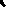 •	сроки запуска, согласованные с Arianespace, были значительно задержаны, и оператор обеспечил альтернативные варианты запуска;•	не предоставлена информация о количественном влиянии замены поставщика услуг запуска на сроки и о методах смягчения последствий, применяемых производителем спутника.Вследствие этого Комитет пришел к заключению, что, хотя просьба и содержит некоторые элементы форс мажорных обстоятельств, в настоящий момент недостаточно информации, для того чтобы установить, отвечает ли ситуация всем условиям форс-мажорных обстоятельств. Таким образом, Комитет пришел к заключению, что он не может удовлетворить просьбу администрации Израиля. Комитет поручил Бюро предложить администрации Израиля предоставить 89-му собранию Комитета дополнительную информацию, включая подтверждающие доказательства, по вопросам, указанным выше".5.55	Предложение принимается.Представление администрации Франции с просьбой о продлении регламентарного предельного срока ввода в действие частотных присвоений спутниковой сети F-SAT-N5-7W (Документ RRB21-3/10)5.56	Г-н Лоо (руководитель SSD/SPR) представляет Документ RRB21-3/10, в котором администрация Франции просит продлить на пять месяцев регламентарный предельный срок ввода в действие определенных частотных присвоений (перечень содержится в документе) спутниковой сети F-SAT-N5-7W до 26 октября 2022 года по причине двух форс-мажорных обстоятельств: пандемии COVID-19 и затопления помещений производителя (подробное описание приведено в приложениях к документу). Эти два события привели к тому, что окно для запуска был перенесено, и теперь оно продлится с 15 апреля до 15 августа 2022 года. Продление будет включать двухмесячный резерв для нового окна запуска, одномесячный резерв для непредвиденных обстоятельств, запрошенный производителем, и стандартный одномесячный резерв для запуска. Администрация дала разрешение на публикацию конфиденциальной информации, содержащейся в представлении.5.57	Г-жа Бомье полагает, что просьба удовлетворяет условиям форс-мажорных обстоятельств в связи с пандемией и затоплением. Производитель представил четкое и убедительное описание природы и последствий задержек и усилий, предпринятых для их сокращения, и это дает ей основание полагать, что оставшиеся задержки не позволяют оператору соблюсти регламентарный предельный срок. Представление было изложено надлежащим образом и содержало всю информацию, необходимую для принятия решения Комитетом, хотя она предпочла бы, чтобы каждое из четырех форс-мажорных обстоятельств рассматривалось отдельно. Она поддерживает продление до конечной даты нового окна запуска – 15 августа 2022 года, с тем чтобы обеспечить соответствие решениям Комитета по другим недавно рассмотренным делам. В случае, если возникнут дополнительные задержки, не зависящие ни от оператора, ни от администрации, администрация Франции может вновь обратиться к Комитету, который не в состоянии строить предположения о будущих дополнительных задержках. Окно запуска является достаточно большим, чтобы учесть некоторые дополнительные задержки.5.58	Г-н Аламри говорит, что, согласно информации, предоставленной администрацией Франции, которая поддерживается письмами от производителя спутника и поставщика услуг запуска, два события – пандемия COVID-19 и затопление помещений производителя, вызвавшие задержки, оказали непосредственное влияние на доставку и запуск спутника. По его мнению, просьба удовлетворяет всем условиям форс-мажорных обстоятельств, и поэтому он поддерживает продление регламентарного предельного срока ввода в действие соответствующих частотных присвоений спутниковой сети F-SAT-N5-7W до 26 октября 2022 года.5.59	Г-н Хоан соглашается, что просьба удовлетворяет условиям форс-мажорных обстоятельств, и поэтому он поддерживает продление регламентарного предельного срока ввода в действие частотных присвоений, указанных администрацией Франции.5.60	Г-н Талиб заявляет, что из представления и приложений к нему ясно, что все условия форс-мажорных обстоятельств соблюдены; поэтому он полагает, что Комитету следует удовлетворить просьбу о продлении до 26 октября 2022 года, поскольку разница между этой датой и конечной датой окна запуска невелика.5.61	Г-жа Жеанти отмечает, что информация в представлении изложена надлежащим образом, но отчасти недостаточно подробно и говорит, что просьба о продлении на пять месяцев включает двухмесячный резерв; в ранее рассмотренных случаях Комитет не удовлетворял просьбы о предоставлении таких резервов времени. Однако проект осуществляется в сжатые сроки, и в этом случае резерв может быть оправдан.5.62	Г-н Борхон соглашается, что администрация Франции надлежащим образом представила данное дело. Пандемия COVID-19 и затопление, несомненно, являются факторами непреодолимой силы, и поэтому Комитету следует удовлетворить просьбу о продлении. Дата 26 октября 2022 года представляется разумной и предполагает интенсивную работу по реализации проекта. Трудно представить, какие действия предпримет Комитет, если срок 15 августа 2022 года не будет соблюден; срок 26 октября 2022 года соответствует обычному запасу для таких случаев.5.63	Г-н Аззуз говорит, что из документации ясно следует, что возможностей для снижения риска несоблюдения срока не было и что условия форс-мажорных обстоятельств соблюдены. Таким образом, Комитету следует удовлетворить просьбу администрации Франции о продлении до 26 октября 2022 года.5.64	Г-жа Гасанова заявляет, что на график доставки, представленный администрацией Франции, очевидно, повлияли пандемия COVID-19 и затопление. Поэтому она соглашается с тем, что Комитету следует удовлетворить просьбу.5.65	Г-н Мчуну считает, что Комитет располагает всей необходимой информацией для продления регламентарного предельного срока, который, по его мнению, должен быть продлен до 26 октября 2022 года по причинам, изложенным г-жой Жеанти и г-ном Борхоном.5.66	Г-н Хасимото поддерживает это мнение и соглашается, что Комитету следует удовлетворить просьбу о продлении срока, который может включать некоторый дополнительный резерв для запуска.5.67	Председатель отмечает, что в прошлом Комитет не предоставлял резерв времени для рисков, связанных с графиком работ, однако он также принимал свои решения в зависимости от конкретной ситуации. В данном случае Комитет может рассмотреть вопрос о предоставлении такого резерва на том основании, что речь идет о коротком периоде времени и что администрация может быть вынуждена повторно представить данное дело, если ей не удастся соблюсти срок 15 августа 2022 года. Удовлетворение просьбы о продлении до 26 октября 2022 года на текущем собрании может способствовать экономии времени.5.68	Г-жа Бомье соглашается, что Комитет рассматривает каждое конкретное дело отдельно. Тем не менее, если будет принято решение предоставить продление до 26 октября 2022 года, Комитету следует разъяснить, чем обосновано такое решение и чем данное дело отличается от предыдущих. В конце концов, все спутниковые проекты сталкиваются с рисками, связанными с графиком и возможными задержками запуска. Несмотря на то, что продление касается лишь небольшого промежутка времени, Комитет уже рассматривал подобные просьбы в прошлом и не удовлетворял просьбы о предоставлении резерва времени на случай непредвиденных обстоятельств.5.69	Г-жа Жеанти соглашается, что Комитет должен четко сформулировать свое заключение и представить разъяснение, по какой причине была удовлетворена просьба о предоставлении двухмесячного резерва на случай непредвиденных обстоятельств, если будет принято такое решение. Одна из возможных причин может заключаться в том, что график запуска был очень жестким.5.70	Г-н Борхон отмечает, что все специалисты по планированию проектов стараются закладывать в сроки реализации определенный резерв времени и полагает, что хотя 15 августа 2022 года является разумным сроком, дата 26 октября 2022 года предполагает наличие резерва, при этом Комитет все еще оценивает сроки реализации проекта как сжатые.5.71	Председатель отмечает, что, хотя в Приложении 1 к документу говорится об одномесячном резерве времени для рисков, связанных с графиком, в нем также указано, что спутник будет выведен в позицию не позднее 12 июля 2022 года, то есть за целый месяц до конечной даты окна запуска – 15 августа 2022 года. Далее в Приложении 1 указано, что спутнику потребуется 11 дней для достижения геостационарной орбиты в позиции 10,25° з. д., где он будет проходить испытания в течение 21 дня. Затем еще четыре дня уйдет на перемещение в позицию 7° з. д. В сумме это составляет 36 дней. Если эти 36 дней отсчитывать от конечной даты окна запуска, продление до 20 сентября 2022 года является оправданным.5.72	Г-жа Бомье соглашается с этими расчетами и данным подходом, с учетом того, что предельный срок 15 августа 2022 года, соответствующий окончанию окна запуска, подразумевает, что ракета-носитель будет готова одновременно со спутником и что частоты будут введены в действие в срок до 12 июля 2022 года, что оставляет запас в один месяц на случай возможных проблем с запуском. Задержка запуска более чем на один месяц вряд ли произойдет по вине оператора и будет квалифицироваться как форс-мажорное обстоятельство, и в этом случае администрация Франции сможет повторно представить просьбу в Комитет.5.73	Г-н Аззуз и г-н Аламри поддерживают математический подход Председателя к рассмотрению данного дела.5.74	Председатель предлагает Комитету сделать следующее заключение:"Комитет подробно рассмотрел представление администрации Франции, содержащееся в Документе RRB21-3/10. Комитет отметил следующее:•	это дело возникло в результате двух форс-мажорных обстоятельств – затопления помещений производителя спутника и глобальной пандемии COVID-19;•	представлены доказательства того, что в отсутствие форс-мажорных обстоятельств регламентарный предельный срок 26 мая 2022 года был бы соблюден;•	производитель спутника предоставил информацию о мерах, принятых для уменьшения воздействия форс-мажорных обстоятельств, однако имеют место некоторые задержки и их дальнейшее сокращение невозможно;•	указанная в просьбе дата продления регламентарного предельного срока ввода в действие частотных присвоений спутниковой сети F-SAT-N5-7W (26 октября 2022 г.) включает возможное изменение обстоятельств, способное повлечь за собой дополнительные задержки, которые нельзя спрогнозировать и учесть;•	в график проекта по доставке спутника не входят подъем орбиты, орбитальное тестирование и перемещение в рабочую орбитальную позицию.На основании предоставленной информации Комитет пришел к заключению, что данное дело отвечает всем условиям, чтобы квалифицировать его как форс-мажорную ситуацию. Вследствие этого Комитет принял решение удовлетворить просьбу администрации Франции о продлении регламентарного предельного срока ввода в действие частотных присвоений спутниковой сети F-SAT-N5-7W до 20 сентября 2022 года".5.75	Предложение принимается.Представление администрации Болгарии с просьбой о продлении регламентарного предельного срока ввода в действие частотных присвоений спутниковой сети BALKANSAT AP30B (Документы RRB21-3/11 и RRB21-3/DELAYED/2)5.76	Г-н Ван (руководитель SSD/SNP) представляет Документ RRB21-3/11, в котором содержится представление администрации Болгарии с просьбой о продлении регламентарного предельного срока ввода в действие частотных присвоений сети BALKANSAT AP30B. В целях улучшения инфраструктуры электросвязи Болгарии администрация планировала ввести в действие свое национальное выделение в Плане ФСС, содержащемся в Приложении 30B. 2 июня 2014 года администрация представила Бюро информацию по Части А для преобразования выделения в присвоение в соответствии с § 6.1 Статьи 6 Приложения 30B. Поскольку изменение находилось в пределах характеристик первоначального выделения, координация не потребовалась. После последующего рассмотрения Бюро представления по Части В частотные присвоения сети BALKANSAT AP30B были внесены в Список 24 ноября 2015 года. Заявление по этой сети было получено Бюро и будет опубликовано в ближайшее время. Администрация Болгарии указала, что пандемия COVID-19 оказала негативное воздействие на ее усилия по вводу в действие частотных присвоений в срок до 2 июня 2022 года. Перемещение временно замещающего спутника Eutelsat HOTBIRD 13 E для целей ввода частотных присвоений в действие было обусловлено запланированным на первое полугодие 2021 года запуском двух заменяющих спутников Eutelsat, который был отложен из-за вызванных COVID-19 нарушений, связанных с ракетой-носителем Ariane 6. По мнению администрации, невозможность соблюдения установленного на 2 июня 2022 года срока ввода в действие является прямым результатом совокупности неконтролируемых событий, вызванных пандемией COVID-19, и данная ситуация квалифицируется как форс-мажорные обстоятельства. Администрация Болгарии запросила продление на 12 месяцев до 2 июня 2023 года, отметив, что это не затронет никакую другую администрацию, так как присвоения находятся в пределах национального выделения. Если просьба о продлении не будет удовлетворена, статус присвоения придется изменить на выделение и затем повторить процесс преобразования. Принимая во внимание имеющееся отставание в обработке представлений по Приложению 30B, будет слишком поздно для того, чтобы администрация достигла своих целей и выполнила свои договорные обязательства.5.77	Документ RRB21-3/DELAYED/2 был предоставлен администрацией Болгарии в ответ на электронное письмо от компании Eutelsat. Администрация считает, что параметры сотрудничества между Balkansat и Eutelsat были согласованы в переписке, имеющей обязательную силу, и что была достигнута договоренность об использовании орбитального спутника Eutelsat. Соответственно, просьба Eutelsat в адрес администрации Болгарии отозвать свой запрос или исключить любое упоминание о спутниках Eutelsat была необоснованной.5.78	В заключение он отмечает, что данное дело отличается от других просьб о продлении регламентарного предельного срока ввода в действие. Спутниковая сеть BALKANSAT AP30B использует частотные ресурсы в плане Приложения 30B, и источником ее права является план ФСС, а не координация. Единственным ограничением является необходимость следовать процедуре, изложенной в Приложении 30B. Если Комитет не удовлетворит просьбу о продлении, администрации Болгарии придется восстановить выделение, а затем вновь преобразовать выделение в присвоения, что повлекло бы за собой административное бремя для администрации и Бюро. Кроме того, в соответствии с Решением 482 (Изм. 2020 г.) Совета, при преобразовании выделения в частотное присвоение в пределах характеристик первоначального выделения не взимаются платежи по линии возмещения затрат.5.79	Председатель предполагает, что это дело может быть связано не столько с форс-мажорными обстоятельствами, сколько с тем, что соответствующие положения Приложения 30B не были достаточно тщательно рассмотрены в прошлом. Хотя такие случаи редки, насколько он понимает, они имели место и раньше. Председатель напоминает о цели процедур, содержащихся в Приложении 30В, и говорит, что Комитет, возможно, пожелает предложить внести некоторые изменения в соответствующие положения в своем отчете для ВКР-23 в соответствии с Резолюцией 80 (Пересм. ВКР-07).5.80	Г-жа Бомье говорит, что хорошо известно, что в запуске Ariane 6 произошел ряд задержек, которые могут быть квалифицированы как форс-мажорные обстоятельства и повлиять на способность администрации Болгарии завершить работу над соглашениями и получить временно заменяющий спутник. Тем не менее, представление не содержит достаточно подробную информацию, чтобы Комитет мог рассматривать просьбу как случай форс-мажорных обстоятельств и обосновать продление на 12 месяцев. Она соглашается с тем, что дело не столько в форс-мажорных обстоятельствах, сколько в непоследовательности положений в Приложении 30B. Действительно, если цель Плана – гарантировать бессрочный доступ к частотным присвоениям, то она задается вопросом, действительно ли на прошлых конференциях велась работа для установления регламентарного предельного срока ввода в действие частотных присвоений, полученных в результате преобразования выделений без каких-либо изменений или с изменениями в пределах характеристик выделений. Сохранение частотных присвоений в Списке не повлияет на права других администраций. Единственным следствием их исключения было бы увеличение нагрузки на администрацию и Бюро, что, как представляется, противоречит духу и намерениям Статьи 1 Приложения 30В. Это также может быть воспринято как препятствие для администраций, стремящихся преобразовать свои национальные выделения. Таким образом, регламентарный предельный срок может устанавливаться не на основании предельных сроков, указанных в Статье 6, а на основании сроков, указанных в заявке для заявления. Комитету следует включить этот вопрос и любые возможные изменения Статей 6 и 8 Приложения 30B в свой отчет для ВКР-23 в соответствии с Резолюцией 80 и до его рассмотрения и принятия решения Конференцией поручить Бюро сохранить в Списке частотные присвоения спутниковой сети BALKANSAT AP30B.5.81	Г-н Анри отмечает, что в июне 2022 года срок эксплуатации временно заменяющего спутника HOTBIRD 13 E, который должен ввести в действие частотные присвоения спутниковой сети BALKANSAT AP30B, составит 16 лет, в связи с чем возникают вопросы относительно его способности продолжать работу и окончания в скором времени срока его службы. Администрация Болгарии не представила информации о плане обеспечения непрерывного использования частотных присвоений либо путем закупки нового спутника, либо путем подбора подходящего находящегося на орбите спутника с более длительным ожидаемым сроком службы. Кроме того, администрация не смогла представить обоснование просьбы о запрашиваемом продлении на 12 месяцев до июня 2023 года. Несмотря на эти неопределенности, в Документе RRB21-3/DELAYED/2 высказываются некоторые сомнения относительно возможного соглашения между Balkansat и Eutelsat и общего представленного подхода. Выступающий ссылается на подпункты i) и c) § 6.33 Статьи 6 Приложения 30B и говорит, что в случае аннулирования частотных присвоений регламентарное воздействие будет минимальным, так как выделение будет восстановлено с той же орбитальной позицией и техническими параметрами аннулированных частотных присвоений, и с зоной обслуживания, ограниченной территорией Болгарии. Поэтому он на данном этапе не в состоянии удовлетворить просьбу на основании форс-мажорных обстоятельств в связи с пандемией COVID-19. Тем не менее, он соглашается, что это дело может рассматриваться с другой точки зрения. Восстановление выделения и повторное представление будут носить чисто административный характер, не требуя координации с другими спутниковыми сетями, но они повлекут за собой дополнительную административную нагрузку как для администрации, так и для Бюро. Единственный важный отрицательный момент для администрации Болгарии – это время, затраченное на процесс восстановления, и другие обязательства администрации по реализации проекта. Ресурсы орбиты/спектра по Приложению 30В и доступ были распределены администрации Болгарии ВКР, что отличается от ресурсов и доступа, полученных по процедуре координации (на основе принципа "первым пришел, первым обслужен") для неплановых служб или в Плане ПР30В для дополнительной системы или для преобразования выделения в присвоение с изменением характеристик, которые выходят за пределы характеристик, первоначально включенных в выделение. Г-н Анри ссылается на § 1.2 Статьи 1 Приложения 30В, где указано, что процедуры, предписанные в Приложении 30В, ни в коем случае не должны мешать применению частотных присвоений, соответствующих национальным выделениям Плана, и говорит, что преобразование, предложенное администрацией Болгарии, находится в пределах характеристик первоначального выделения и соответствует этому положению. Однако, если администрации придется заново применять положения Статьи 6, это может быть истолковано так, что процедуры, предусмотренные в Приложении 30В, могут помешать применению присвоений, соответствующим национальным выделениям в Плане. Очевидно, что такое намерение отсутствует в § 1.2 Статьи 1, и следует рассмотреть возможность исправления этого недостатка. Можно было бы предложить внести изменения в Статью 6 Приложения 30В, так чтобы в отношении преобразования выделения без каких-либо изменений или с изменениями в пределах характеристик первоначального выделения не применялись предельные сроки ввода в действие, и чтобы такие преобразования незамедлительно обрабатывались Бюро. Комитету следует также рассмотреть возможность включения этого вопроса в свой отчет для ВКР-23 в соответствии с Резолюцией 80. Комитету также следует поручить Бюро продолжать учитывать спутниковую сеть BALKANSAT AP30B при обработке других спутниковых сетей и сохранить частотные присвоения в Списке до завершения работы ВКР-23. Комитет может также пожелать, при содействии Бюро, предложить в своем отчете для ВКР-23 проект изменений к Статье 6 Приложения 30В для ускорения работы конференции.5.82	Г-н Хоан говорит, что признает трудности, с которыми сталкивается администрация Болгарии при вводе в действие частотных присвоений спутниковой сети BALKANSAT AP30B, и отмечает воздействие пандемии COVID-19 на многие спутниковые программы, включая BALKANSAT AP30B. Вместе с тем Комитет не располагает достаточной информацией, для того чтобы сделать вывод, что в отсутствие пандемии регламентарный предельный срок 2 июня 2022 года был бы соблюден, и требуется дополнительное разъяснение ряда элементов, касающихся использования HOTBIRD 13 E как временно замещающего спутника. Соответственно Комитету будет сложно согласиться с просьбой администрации Болгарии на основании форс-мажорных обстоятельств. Тем не менее, поддерживая мнения г-жи Бомье и г-на Анри, он говорит, что Комитет может положительно рассмотреть просьбу в свете § 1.2 Статьи 1 Приложения 30B и ввиду того факта, что преобразование находится в пределах характеристик первоначального выделения и, таким образом, в соответствии с заключением Комитета на его 53-м собрании, не требует согласия других администраций. Восстановление и повторное представление не будут эффективным использованием времени и ресурсов администрации Болгарии или Бюро, а решение о принятии во внимание частотных присвоений не окажет воздействия на другие администрации. Ссылаясь на п. 96 (Статья 14) Устава МСЭ, он говорит, что Комитет уполномочен принять решение. Ему следует поручить Бюро сохранить частотные присвоения в Списке и включить данный вопрос в свой отчет ВКР-23 по Резолюции 80.5.83	Г-н Мчуну поддерживает высказанные г-жой Бомье и г-ном Анри замечания и соглашается с тем, что данный вопрос следует включить в отчет Комитета по Резолюции 80 для ВКР-23 и что может потребоваться пересмотр положений, касающихся плановых частот, например Статьи 6 Приложения 30B.5.84	Г-жа Жеанти говорит, что она тоже поддерживает результаты анализа, проведенного г-жой Бомье и г-ном Анри. Этот вопрос следует включить в отчет для ВКР-23 по Резолюции 80, а также следует поручить Бюро продолжать принимать во внимание данные частотные присвоения до этой Конференции.5.85	Г-н Хасимото, отмечая, что данный особый случай касается преобразования планового выделения в частотное присвоение без какого-либо изменения характеристик, говорит, что он соглашается с предыдущими выступавшими. Соответственно, данный вопрос следует включить в отчет Комитета для ВКР-23 по Резолюции 80 с целью возможного изменения соответствующих положений Приложения 30B, а Бюро следует поручить сохранять частотные присвоения до окончания ВКР-23.5.86	Г-н Аламри соглашается, что просьба администрации Болгарии о продлении регламентарного предельного срока ввода в действие ее преобразованного выделения представляет собой особый случай. Вместе с тем на основании представленной информации трудно расценить данную просьбу как случай форс-мажорных обстоятельств. Не было представлено данных от поставщика услуг запуска или спутникового оператора, которые показывали бы, каким образом цепочка событий, связанных с задержками вследствие COVID-19 применительно к Ariane 6, сделала невозможным соблюдение предельного срока 2 июня 2022 года. В то же время этот случай показывает слабое место применительно к Приложению 30B. Он интересуется, сколько потребуется времени для включения частотных присвоений в Список, если администрация Болгарии подаст новое представление по Части A. Он отмечает, что такой подход предоставит администрации Болгарии больше времени для ввода в действие частотных присвоений, чем сохранение их до окончания ВКР-23.5.87	Г-н Ван (руководитель SSD/SNP) говорит, что необходимое время будет зависеть от накопившегося у Бюро объема невыполненной работы по обработке заявок, на выполнение которого в настоящее время требуется около 12 месяцев, но этот срок постепенно уменьшается. Кроме того, поскольку координация не требуется, администрация Болгарии может подать сразу представления по Части A и Части B и заявление. В то же время восстановление выделения и повторное представление не имеет преимуществ ни для одной из сторон и только увеличит нагрузку на администрацию и на Бюро.5.88	Г-н Анри говорит, что, хотя восстановление даст администрации Болгарии дополнительное время для ввода в действие ее национального выделения, реальной пользы это не принесет. Важнее, что это не послужит преодолению существующего недостатка в Статье 6 Приложения 30В.5.89	Г-н Борхон говорит, что он поддерживает подход, предлагаемый г-жой Бомье и г-ном Анри. 5.90	Г-жа Гасанова соглашается, что частотные присвоения сети BALKNASAT AP30B следует сохранить до ВКР-23 и что данный вопрос следует включить в отчет Комитета по Резолюции 80.5.91	Г-н Талиб говорит, что он присоединяется к мнениям Председателя и других выступающих. 5.92	Г-н Аламри говорит, что недостаток в Приложении 30B можно устранить, включив данный вопрос в отчет Комитета по Резолюции 80.5.93	Г-н Аззуз говорит, что хотя он отчасти поддерживает просьбу, в представлении не хватает существенного объема информации, в том числе о процедурах строительства и запуска спутника и о соглашении с Eutelsat по временно замещающему спутнику. Комитет не располагает достаточной информацией для удовлетворения просьбы, и поэтому он предлагает отложить решение до окончательного заключения контракта между Eutelsat и администрацией Болгарии и до предоставления всей необходимой информации. Он соглашается с тем, что данный вопрос следует включить в отчет Комитета по Резолюции 80, а частотные присвоения следует сохранить до окончания ВКР-23.5.94	Председатель предлагает Комитету сделать следующее заключение по данному вопросу:"Комитет подробно рассмотрел представление администрации Болгарии, содержащееся в Документе RRB21-3/11, а также Документ RRB21-3/DELAYED/2 для информации. Комитет отметил следующее:•	администрация Болгарии ссылается на случай форс-мажорных обстоятельств ввиду воздействия глобальной пандемии COVID-19;•	притом что с Ariane 6 имел место ряд задержек, связанных с глобальной пандемией COVID-19, что может рассматриваться как форс-мажорные обстоятельства, в представлении администрации Болгарии содержится недостаточно информации для рассмотрения этой просьбы как случая форс-мажорных обстоятельств;•	запрошенное продление регламентарного срока ввода в действие частотных присвоений спутниковой сети BALKANSAT AP30B на 12 месяцев не обосновано информацией, содержащейся в представлении;•	администрация Болгарии не предоставила информации о каких-либо усилиях по закупке нового спутника для замены спутника, находящегося на орбите, или информации о долгосрочном плане непрерывного использования частотных присвоений спутниковой сети BALKANSAT AP30B;•	цель Плана ФСС в Приложении 30B заключается в том, чтобы предоставить равноправный доступ к орбитально-частотному ресурсу благодаря наличию национальных выделений, в отношении которых отсутствуют дата истечения и регламентарный предельный срок; •	в положении § 1.2 Статьи 1 Приложения 30B указано, что процедуры Приложения 30B "ни в коем случае не должны мешать применению присвоений, соответствующих национальным выделениям Плана";•	преобразование национального выделения в частотные присвоения в соответствии с выделением в Плане не требует координации с другими администрациями; •	если частотные присвоения, соответствующие выделению в Плане, не вводятся в действие до истечения регламентарного предельного срока, установленного Статьями 6 и 8 Приложения 30B, выделение должно быть восстановлено, что не повлияет на другие администрации, однако создаст дополнительную административную нагрузку для заявляющей администрации и Бюро.Вследствие этого Комитет пришел к следующему заключению:•	недостаточно информации, для того чтобы установить, отвечает ли случай, изложенный в просьбе администрации Болгарии, всем условиям, чтобы квалифицировать его как случай форс-мажорных обстоятельств;•	применение регламентарного предельного срока ввода в действие частотных присвоений, соответствующих выделению в Плане, на основании которого они были выбраны, противоречит цели Приложения 30B.По этой причине Комитет принял решение:•	что он не может удовлетворить просьбу администрации Болгарии, в которой содержится ссылка на форс-мажорные обстоятельства, связанные с глобальной пандемией COVID-19;•	поручить Бюро продолжать учитывать спутниковую сеть BALKANSAT AP30B при обработке других спутниковых сетей и сохранить в Списке частотные присвоения спутниковой сети BALKANSAT AP30B; •	указать в своем Отчете по Резолюции 80 (Пересм. ВКР-07) для ВКР-23 на несоответствие, связанное с преобразованием выделения в присвоение(я) без каких-либо изменений или с изменениями в пределах характеристик выделения в Приложении 30B, а также любые возможные изменения Статей 6, 7 и 8 этого Приложения".5.95	Предложение принимается.5.96	Директор дает высокую оценку решению Комитета о включении данного вопроса в отчет по Резолюции 80 (Пересм. ВКР-07) и указании ВКР-23 на необходимость пересмотреть ряд статей Приложения 30B. Одна из основных обязанностей Комитета заключается в определении элементов Регламента радиосвязи, подлежащих исправлению и улучшению, и его работа будет одобрена Членами. Бюро полностью поддерживает решение Комитета.6	Представление администрации Катара с просьбой о замене заявляющей администрации QAT/ARB на QAT для спутниковой сети ESHAILSAT-26E-2 (Документ RRB21-3/9)6.1	Г-н Ван (руководитель SSD/SNP) представляет Документ RRB21-3/9, в котором администрация Катара просит о замене заявляющей администрации QAT/ARB на QAT для спутниковой сети ESHAILSAT-26E-2. Комитет обсуждал аналогичную просьбу администрации Катара на своем 76-м собрании в 2017 году, и тогда он решил, что не может удовлетворить эту просьбу в отсутствие письменного согласия других соответствующих администраций. На основании данного документа представляется, что такое соглашение достигнуто; прилагаемое к представлению письмо от Arabsat подтверждает, что Генеральная ассамблея Arabsat единогласно решила без каких-либо условий просить Комитет заменить код заявляющей администрации спутниковой сети ESHAILSAT-26E-2 с QAT/ARB на QAT. Отвечая на вопрос г-на Аламри, г-на Аззуза и г-на Талиба, он говорит, что, хотя соглашение с Arabsat относится к спутниковым сетям ESHAILSAT-26E-2 и ESHAILSAT-26E-3, оказалось сложным ввести последнюю в действие в течение восьмилетнего регламентарного предельного срока, и сеть была аннулирована. Ввиду этого администрация Катара не просит предпринимать каких-либо действий в отношении спутниковой сети ESHAILSAT-26E-3. 6.2	Г-н Хоан напоминает, что во время первой просьбы обе стороны согласились на замену заявляющей администрации, но действовавшее тогда Правило процедуры относилось лишь к сетям, остающимся в рамках межправительственной спутниковой организации. Наряду с этим администрация Саудовской Аравии настоятельно просила Комитет отложить принятие какого-либо решения по этому вопросу. В настоящее время рассматриваемая Комитетом просьба соответствует решению ВКР-19 по просьбам о переводе или замене заявляющей администрации (см. Документ 569 ВКР-19) и Случаю 2-5 Правил процедуры, касающихся спутниковых систем, представляемых администрацией, действующей от имени группы поименованных администраций. Поэтому он выступает за удовлетворение просьбы.6.3	Г-н Аламри, г-н Аззуз, г-н Талиб, г-жа Гасанова, г-н Хасимото, г-н Мчуну, г-н Анри и г-жа Жеанти все поддерживают эту точку зрения.6.4	Г-жа Бомье также поддерживает эту точку зрения, в особенности поскольку согласие Arabsat является единогласным и безоговорочным.6.5	Председатель предлагает Комитету сделать следующее заключение по данному вопросу:"Комитет внимательно рассмотрел просьбу администрации Катара, содержащуюся в Документе RRB21-3/9. Комитет отметил следующее:•	аналогичная просьба была получена им ранее, на 76-м собрании, в ходе которого Комитет не удовлетворил просьбу на основании Регламента радиосвязи и Правил процедуры, действовавших в 2017 году;•	администрация Катара предоставила подписанное письмо от Арабской организации спутниковой связи, в котором та без каких бы то ни было условий соглашается заменить заявляющую администрацию QAT/ARB на QAT для спутниковой сети ESHAILSAT-26E-2. Вследствие этого Комитет пришел к заключению, что просьба администрации Катара:•	соответствует решениям ВКР-19;•	удовлетворяет всем требованиям Случая 2-5 Правил процедуры, касающимся спутниковых систем, представленных администрацией, действующей от имени группы поименованных администраций.По этой причине Комитет принял решение удовлетворить просьбу администрации Катара и поручил Бюро заменить условное обозначение заявляющей администрации QAT/ARB на QAT для спутниковой сети ESHAILSAT-26E-2".6.6	Предложение принимается.7	Представление администрации Китая с просьбой о признании ввода в действие частотных присвоений спутниковым сетям в орбитальных позициях 163 в. д. и 125 в. д. (Документ RRB21-3/8)7.1	Г-н Лоо (руководитель SSD/SPR) представляет Документ RRB21-3/8, в котором администрация Китая просит Комитет рассмотреть правомерность ввода в действие частотных присвоений спутниковым сетям CHINASAT-D-163E, CHINASAT-D-125E и CHINASAT-E-125E, а также поручить Бюро согласиться с приостановкой использования этих присвоений и продолжить обработку информацию по заявлению для этих сетей. Данное дело касается рассмотрения ввода в действие согласно п. 11.44 РР, в частности соблюдения п. 11.42B.2 РР. Администрация Китая разрешила опубликовать конфиденциальные части этого документа.7.2	Частотные присвоения спутниковой сети CHINASAT-D-163E были введены в действие спутниками CHINASAT-17 и APSTAR-6 25 апреля 2020 года, до истечения семилетнего предельного срока 25 февраля 2021 года. Спутник APSTAR-6 прибыл в орбитальную позицию 163 в. д. 9 августа 2019 года и проработал почти год и четыре месяца. Он был выведен с орбиты 2 декабря 2020 года и, таким образом, предоставлял услуги на протяжении 220 дней с момента ввода в действие в соответствии с Регламентом радиосвязи. Спутник CHINASAT-17 эксплуатировался с 25 апреля по 9 августа 2020 года; таким образом, он предоставлял услуги на протяжении 105 дней с момента его ввода в действие в соответствии с Регламентом радиосвязи. Администрация Китая письмом уведомила Бюро о вводе частотных присвоений в действие 23 августа 2020 года и о приостановке их использования 2 февраля 2021 года. Она планировала использовать CHINASAT-17 и APSTAR-6 только для первоначального ввода в действие и повторно ввести в действие частотные присвоения, использование которых приостановлено, спутником CHINASAT-19, который в настоящее время находится на этапе строительства и запуск которого планируется на декабрь 2022 года.7.3	Семилетний предельный срок ввода в действие частотных присвоений спутниковой сети CHINASAT-D-125E также истек 25 февраля 2021 года. Частотные присвоения были введены в действие спутником CHINASAT-19A (SHIJIAN 20), для некоторых полос частот с 10 апреля по 31 декабря 2020 года, а для других полос частот – с 26 сентября по 31 декабря 2020 года. Администрация Китая соответствующим образом уведомила Бюро письмами 21 января 2021 года и 3 августа 2020 года; она уведомила Бюро о приостановке использования присвоений 5 июля 2021 года. Она представила информацию по Резолюции 49 (Пересм. ВКР-19) и Резолюции 552 (Пересм. ВКР-19) и информацию для заявления 25 февраля 2021 года, т. е. после ухода спутника CHINASAT-19A (SHIJIAN 20) из орбитальной позиции 125° в. д. Планируется повторно ввести частотные присвоения, использование которых приостановлено, в действие спутниками CHINASAT-6D и CHINASAT-26, которые в настоящее время тоже находятся на этапе строительства.7.4	Ситуация спутниковой сети CHINASAT-E-125E аналогична ситуации спутниковой сети CHINASAT-D-125E, за исключением того, что семилетний предельный срок ввода в действие ее частотных присвоений истечет 30 ноября 2022 года.7.5	В случаях спутниковых сетей CHINASAT-D-163E и CHINASAT-D-125E Бюро впоследствии уведомило администрацию Китая, что, по его мнению, частотные присвоения не были введены в действие до конца регламентарного периода, указанного в п. 11.44 РР, данная космическая станция покинула свою орбитальную позицию ко времени представления информации для заявления, и поэтому присвоения будут аннулированы согласно п. 11.48 РР.7.6	Согласно администрации Китая, ожидалось, что спутники, использовавшиеся для ввода в действие частотных присвоений спутниковым сетям CHINASAT-D-163E и CHINASAT-D-125E, останутся на своих плановых орбитальных позициях, а информация для заявления будет представлена до окончания семилетнего регламентарного периода; тем не менее, спутники столкнулись с непреодолимыми препятствиями, включая риск столкновения спутников CHINASAT-17 с другими спутниками в той же орбитальной позиции, риск отказа на орбите спутника APSTAR 6, что привело к необходимости снятия его с орбиты, трудность обеспечения обслуживания для CHINASAT-19A, поскольку поступил ряд предупреждений о том, что он находится слишком близко к спутникам других операторов, и их пришлось отвести или снять с орбиты. По мнению администрации, обе спутниковые сети выполнили все применимые процедуры Регламента радиосвязи. Кроме того, в пунктах 11.44 и 11.44B.2 РР не содержится четкого указания на то, что частотное присвоение космической станции ГСО с заявленной датой ввода в действие, наступившей более чем за 120 дней до даты получения информации для заявления, не должно рассматриваться Бюро как введенное в действие, если космическая станция ГСО, имеющая возможность осуществлять передачу или прием в рамках данного частотного присвоения, была развернута и удерживалась непрерывно в течение периода, превышающего 90 дней, как того требует пункт 11.44B РР, но на момент подачи информации для заявления покинула заявленную орбитальную позицию. Поэтому администрация Китая считает, что частотные присвоения соответствующим спутниковым сетям были должным образом введены в действие. Аналогичная ситуация существует в отношении ввода в действие частотных присвоений спутниковой сети CHINASAT-D-115.5E (подтверждается Бюро). 7.7	Администрация Китая провела координацию в отношении всех трех сетей и достигла соглашения с многочисленными администрациями, в некоторых случаях при орбитальном разносе, составляющем только 1 градус.7.8	В ответ на ряд вопросов и просьб от нескольких членов Комитета г-н Лоо (руководитель SSD/SPR) затем представил Комитету таблицу с указанием спутников, использованных для ввода в действие частотных присвоений сетям CHINASAT-D-163E, CHINASAT-D-125E, CHINASAT-E-125E и CHINASAT-D-115.5E, даты получения Бюро уведомления, соответствующих полос частот, даты, в которую спутники прибыли в свои орбитальные позиции и покинули их, их текущие позиции и дату получения Бюро соответствующего заявления.7.9	Отвечая на вопрос г-на Хоана, он говорит, что, в соответствии с Правилами процедуры, дата ввода сетей в действие должна содержаться в представлении для заявления. Если ввод в действие носит временный характер, он может затем быть подтвержден в течение 90 дней посредством писем, по электронной почте или по факсу. В настоящем случае уведомление Бюро письмами о вводе в действие частотных присвоений этим спутниковым сетям явилось неверным пониманием правил со стороны администрации Китая. 7.10	Председатель благодарит Бюро от имени Комитета за оперативное предоставление таблицы, содержащей всю надлежащую информацию. 7.11	Г-н Анри, ссылаясь на Правило процедуры по п. 11.44 РР, замечает, что информация о вводе в действие частотных присвоений должна представляться заявляющей администрацией в представлении для заявления согласно п. 11.15 Статьи 11. В соответствии с п. 11.44B.2 РР, для признания того, что частотные присвоения могли быть введены в действие более чем за 120 дней до даты представления заявления, спутник должен быть развернут и удерживаться в соответствующей позиции до даты представления заявления. В ситуациях, представленных администрацией Китая, дело обстоит не так. Например, в случае CHINASAT-D-163E спутник, способный вести передачу и прием с использованием частотных присвоений спутниковой сети, находился в позиции до 2 декабря 2020 года (для APSTAR-6) и до 9 августа 2020 года (для CHINASAT-17), но заявление было представлено 25 февраля 2021 года. В орбитальной позиции 163° в. д. не было спутника соответственно три месяца и семь месяцев, хотя ничто не мешало администрации Китая представить информацию для заявления во время эксплуатации спутников. Вследствие этого, строго говоря, ввод в действие соответствующих частотных присвоений не соответствует надлежащим положениям Регламента радиосвязи. На основании информации, представленной администрацией Китая, и опыта Комитета по установлению соответствующих положений, он не видит способа, которым Комитет мог бы утвердить даты ввода в действие, потому что они, в частности не соответствуют п. 11.44B.2 РР. При этом администрация Китая предприняла серьезные усилия для обеспечения присутствия спутника в соответствующих позициях и постоянного использования частотных присвоений в долгосрочной перспективе. Комитету следует попытаться лучше понять особый характер каждого случая, представленного в связи с частотными присвоениями и управлением различными соответствующими спутниками, и найти способ смягчения для администрации последствий неутверждения ввода в действие частотных присвоений спутниковым сетям.7.12	Г-жа Бомье отмечает, что администрация Китая представила заявки для заявления по двум сетям, о которых идет речь, в конце семилетнего регламентарного периода. Китай строит заменяющие спутники для соответствующих орбитальных позиций и завершил деятельность по координации с несколькими администрациями. Комитет должен дать высокую оценку этим усилиям. В то же время г-же Бомье ясно, что Бюро верно применило пп. 11.44, 11.44B и 11.44B.2 РР. Согласно п. 8.1 РР, право использования частотных присвоений и требования для них защиты основано на их занесении в МСРЧ, что достигается только выполнением процедур координации и заявления. Действительность ввода в действие частотных присвоений до представления заявок для заявления подробно обсуждалась в исследовательском цикле перед ВКР-15, и администрации были уведомлены в Циркулярном письме CR/343 о связи между периодом ввода в действие в 90 дней и процедурой заявления. Наряду с этим среди администраций был распространен проект Правила процедуры по данному вопросу. Поэтому удивляет, что администрация Китая не знает, как применяется п. 11.44B.2 РР.7.13	На собрании ПСК перед ВКР-15 был достигнут четкий консенсус относительно того, что частоты могут быть должным образом введены в действие больше чем за 120 дней до заявления спутниковой сети, только если используемый для этого спутник непрерывно использовался в требуемой позиции до представления заявки. На основании этого консенсуса ВКР-15 приняла п. 11.44B.2 РР, текст которого чрезвычайно ясен и, насколько ей известно, до настоящего времени не вызывал затруднений. Комитет отметил это в своем отчете ВКР-19 по Резолюции 80 (Пересм. ВКР-07). Администрация Китая утверждает, что в Регламенте радиосвязи не указано, что не будут приняты те частоты, которые введены в действие спутником, не использовавшимся непрерывно в требуемой позиции до представления заявки; вместе с тем Регламент радиосвязи составлен таким образом, что в нем указывается, что требуется от администраций, а не что от них не требуется.7.14	Г-жа Бомье отмечает, что администрация Китая была не в состоянии продолжать использовать спутники в соответствующих местоположениях и со временем вынуждена была увести их с орбиты, но она не понимает, почему это помешало администрации представить заявки для заявления раньше. Вывод с орбиты не происходит мгновенно; он связан с контролируемыми и планируемыми маневрами, и обычно проходит ряд месяцев с того момента, когда потребность вывода становится очевидной и происходит фактический вывод с орбиты. Кроме того, спутники, о которых идет речь, либо довольно стары, либо уже некоторое время обсуждаются эксплуатационные вопросы, касающиеся возможного риска столкновения.7.15	В заключение г-жа Бомье говорит, что на ВКР-15 был достигнут четкий консенсус: ввод в действие частотных присвоений до представления заявок для заявления не дает каких-либо прав в соответствии с Регламентом радиосвязи. Таким образом, Комитет не в состоянии удовлетворить просьбу, которая противоречит положениям Регламента радиосвязи. В то же время он мог бы рассмотреть вопрос о том, чтобы отложить аннулирование соответствующих частот, с тем чтобы дать администрации Китая время для представления своего случая ВКР-23. 7.16	Г-жа Жеанти соглашается с г-жой Бомье в том, что неблагоприятные события, сказавшиеся на спутниках, не оправдывают то, что администрация Китая не представила заявления раньше. Она считает, что администрация неверно толкует Регламент радиосвязи. Положения п. 11.44B.2 РР чрезвычайно ясны и получили широкую поддержку на ВКР-15. Они обсуждались Комитетом в 2018 году по поводу дела, в котором он пришел к заключению, что "возможность вывода спутника в позицию, перемещение его в другую позицию и заявление ввода в действие сети в более позднюю дату не предусматривалась ни до, ни после ВКР-15" (см. Документ RRB18-2/15). Кроме того, в своем отчете для ВКР-19 по Резолюции 80 Комитет отметил, что, по-видимому, не остается неясностей относительно того, как Бюро или Комитету следует рассматривать такие случаи. В заключение, Бюро действовало верно в данном деле, и Комитету следует поручить ему аннулировать соответствующие частотные присвоения. Вместе с тем ввиду предпринятых администрацией усилий можно рассмотреть вопрос о том, чтобы поручить Бюро сохранить частотные присвоения до ВКР-23, чтобы дать администрации время для представления случая для обсуждения – вариант, который Комитет применял несколько раз в прошлом.7.17	Г-н Хоан соглашается с предыдущими выступавшими. Бюро считает, что частотные присвоения не были введены в действие до конца регламентарного периода в соответствии с п. 11.44 РР. Вместе с тем администрация Китая считает, что она уведомила Бюро о дате ввода в действие и что решение Бюро основывается на том, что космическая станция покинула свою орбитальную позицию, когда было представлено заявление, и что поэтому п. 11.44B.2 РР не применяется. Он полагает, что администрация неверно поняла, что является действительным заявлением даты ввода в действие, – этот пункт следует прояснить. Он соглашается, что Комитет мог бы предложить администрации Китая представить этот случай ВКР-23 и поручить Бюро сохранить присвоения до окончания ВКР-23.7.18	Г-н Хасимото выражает сочувствие по поводу дилеммы, с которой столкнулась администрация Китая, которая, возможно, неверно поняла требование, содержащееся в п. 11.44B.2 РР, – единственное, которое следует соблюдать, когда заявление получено через 120 дней или более после даты ввода в действие. Он считает, что Бюро верно действовало в данном случае, который администрация Китая при желании может представить ВКР-23.7.19	Г-жа Гасанова также считает, что Бюро верно применило пп. 11.44 и 11.44B.2 РР. Она соглашается с тем, что Комитет не может удовлетворить просьбу, но что администрации Китая следует предоставить возможность представить этот случай ВКР-23.7.20	Г-н Аззуз соглашается с результатами анализа, проделанного предыдущими выступавшими, и говорит, что Бюро верно поступило, аннулировав соответствующие частотные присвоения. Вместе с тем, ввиду мер, принятых администрацией Китая, и необходимостью для Комитета сделать позитивное заявление в связи с этим, он предлагает поручить Бюро сохранить частотные присвоения в МСРЧ до окончания ВКР-23 и разрешить администрации при желании представить этот случай ВКР-23.7.21	Г-н Аламри соглашается с тем, что соответствующие частотные присвоения не были введены в действие в соответствии с п. 11.44B.2 РР. Администрация Китая сообщила, что предполагалось, что спутники, использовавшиеся для ввода в действие частотных присвоений, останутся в своих запланированных орбитальных позициях, но из-за непреодолимых препятствий не оставалось иного выбора, как отвести данные спутники с намеченных орбитальных позиций или свести их с орбиты. Выступающий также отмечает, что администрация Китая в явном виде не ссылалась на форс-мажорные обстоятельства. Комитету следует признать предпринятые администрацией усилия в отношении координации и строительства новых спутников, поручить Бюро сохранить присвоения до окончания ВКР-23 и дать администрации Китая возможность представить данный случай ВКР-23.7.22	Г-н Талиб соглашается с результатами анализа, проделанного предыдущими выступавшими, и считает, что администрации Китая следует предложить представить дополнительную информацию по данному делу, в особенности в отношении применения Статьи 11.7.23	Г-н Борхон соглашается с тем, что Бюро поступило верно и что администрация Китая предприняла серьезные усилия для использования соответствующих частотных присвоений и спутниковых орбит; вместе с тем этих усилий было недостаточно для соответствия п. 11.44B.2 РР. Вследствие этого Комитет не может удовлетворить данную просьбу, но может поручить Бюро сохранить частотные присвоения в МСРЧ до окончания ВКР-23. 7.24	Г-н Мчуну также соглашается с тем, что Бюро верно применило пп. 11.44 и 11.44B.2 РР и что Комитет не может удовлетворить данную просьбу. Комитету следует поручить Бюро сохранить частотные присвоения в МСРЧ, чтобы дать администрации Китая возможность представить этот случай ВКР-23.7.25	Отвечая на вопрос г-на Валле (руководителя SSD), Председатель подтверждает, что Комитет рассмотрит случай спутниковой сети CHINASAT-D-115.5E по существу, если и когда он возникнет, в соответствии со своей стандартной процедурой рассмотрения каждого случая в отдельности.7.26	Эту точку зрения поддерживают г-жа Бомье, г-н Анри, г-н Аззуз и г-жа Жеанти, которая также предлагает Комитету рассмотреть возможность представления общего вопроса, касающегося п. 11.44B.2 РР, в своем отчете для ВКР-23 по Резолюции 80, в особенности если ему будут представлены дополнительные случаи аналогичного характера. 7.27	Г-жа Бомье говорит, что, прежде чем согласиться с предоставлением администрации Китая возможности обратиться к ВКР-23, она хочет получить от Бюро подтверждение того, что координация сетей почти завершена и что спутник CHINASAT-19A (SHIJIAN 20), который был перемещен, не использовался для ввода в действие других сетей.7.28	Г-н Лоо (руководитель SSD/SPR) подтверждает, что, хотя спутник CHINASAT-17 был выведен с орбиты и, насколько известно Бюро, не использовался для ввода в действие каких-либо иных сетей, а спутник APSTAR-6 был снят с орбиты, спутник CHINASAT-19A (SHIJIAN 20) был перемещен в позицию 87,6° в. д. и использовался для ввода в действие другой спутниковой сети в этом местоположении. Что касается требований координации, которые, как правило, являются сложными в случае геостационарных спутниковых сетей, более 40 администраций определены в опубликованном запросе о координации сети CHINASAT-D-163E, и, согласно поступившему от администрации Китая документу, с восемью из них завершена координация, в некоторых случаях чрезвычайно сложная. Статус координации сети CHINASAT-E-125E аналогичен. Фактически статус координации обеих сетей удовлетворителен по сравнению со многими другими такими сетями.7.29	Г-жа Жеанти соглашается с тем, что важно упомянуть в заключении усилия по координации, но выражает обеспокоенность по поводу того, что спутник CHINASAT-19A (SHIJIAN 20) использовался для ввода в действие другой спутниковой сети, не относящейся к данному делу.7.30	Г-жа Бомье говорит, что положения п. 11.44B.2 РР не были соблюдены, по причинам, которые не получили четкого объяснения, – обоснования, представленные администрацией Китая, неубедительны. Кроме того, спутник CHINASAT-17, который удерживался в позиции 163° в. д. несколько больше минимума в 90 дней, а затем был перемещен в другую позицию, не был определен как совершивший ввод в действие каких-либо частотных присвоений в позиции 117,5°, но это могло произойти, поскольку другой спутник был выведен из этой позиции. В этом случае может создаться представление, что Комитет поддерживает "перескок спутников", если он не поручит Бюро строго придерживаться п. 11.44B.2 РР, который был принят ВКР-15 специально для недопущения такой практики, и незамедлительно аннулировать частотные присвоения. Спутник CHINASAT-19A (SHIJIAN-20) является еще более выразительным примером, поскольку он несомненно использовался для ввода в действие частотных присвоений в позиции 87,6° в. д. При таких обстоятельствах уместнее было бы, если бы Комитет поручил Бюро отложить аннулирование диапазонов C и Ku в позиции 163° в. д., но не остающихся полос частот в этой позиции. Тем не менее, Комитету не следует предлагать Бюро откладывать аннулирование присвоений в позиции 125° в. д. спутниковой сети CHINASAT-E-125D. Что касается спутниковой сети CHINASAT-E-125E, Бюро не следует считать, что она была введена в действие, но нет оснований аннулировать соответствующие частотные присвоения, потому что конечная дата их ввода в действие наступит только через год. 7.31	Г-жа Жеанти, г-н Борхон и г-н Анри поддерживают результаты этого анализа.7.32	Г-н Лоо (руководитель SSD/SPR) отмечает, что, применительно к спутниковой сети CHINASAT-E-125D, другой спутник, CHINASAT-6A, использовался для ввода в действие многих других частотных присвоений – в диапазонах S, C, частях диапазона Ku и диапазона Ka – в позиции 125° в. д., и все еще находится в этой позиции. Ввиду этого Бюро считает, что эти частотные присвоения были введены в действие до предельного срока 25 февраля 2021 года.7.33	Г-жа Бомье благодарит г-на Лоо за уточнение по этому пункту и соглашается с тем, что частотные присвоения для этих полос частот, введенные в действие спутником CHINASAT-6A, не следует аннулировать.7.34	Председатель предлагает Комитету сделать следующее заключение по данному вопросу:"Комитет внимательно рассмотрел просьбу администрации Китая, содержащуюся в Документе RRB21-3/8. Комитет отметил следующее:•	заявки, касающиеся заявления спутниковых сетей CHINASAT-D-163E, CHINASAT-D-125E и CHINASAT-E-125E, были представлены после того, как спутники, используемые для ввода в действие частотных присвоений этим сетям, покинули орбитальные позиции;•	имел место отказ на орбите, что потребовало снятия с орбиты спутника APSTAR-6 за несколько месяцев до того, как была подана информация для заявления;•	спутниковые сети в орбитальных позициях 163° в. д. и 125° в. д. – реальные проекты, и в настоящее время ведется сооружение двух заменяющих спутников;•	администрация Китая успешно выполнила требования по координации с рядом администраций;•	изложенные причины не обосновывают и не объясняют тот факт, что заявки для заявления не были представлены до того, как спутники, которые использовались для ввода в действие частотных присвоений, были перемещены или сняты с орбиты;•	спутники Chinasat-17 и Chinasat-19A использовались для ввода в действие или сохранения частотных присвоений нескольким спутниковым сетям в разных орбитальных позициях в течение короткого периода времени, что может рассматриваться как "складирование" спектра;•	в соответствии с п. 8.1 РР право использовать частотные присвоения и требовать их защиты основано на их занесении в МСРЧ только после завершения процедур координации и заявления;•	в Документах CR/343, CCRR/49 и CCRR/52 администрации были проинформированы о связи 90-дневного периода ввода в действие частотных присвоений и процедуры заявления; также этот вопрос широко обсуждался соответствующими исследовательскими комиссиями, РРК и ВКР-15.Комитет пришел к следующему выводу:•	Бюро действовало правильно, применив пп. 11.44, 11.44B и 11.44B.2 РР;•	действия администрации не соответствовали п. 11.44B.2 РР;•	восстановление частотных присвоений, не соответствующих п. 11.44B.2 РР, будет противоречить решению ВКР-15 и положениям Регламента радиосвязи.Вследствие этого Комитет пришел к заключению, что он не может удовлетворить просьбу администрации Китая, и поручил Бюро исключить частотные присвоения спутниковым сетям CHINASAT-D-163E и CHINASAT-D-125E из МСРЧ, кроме частотных присвоений спутниковой сети CHINASAT-D-163E в полосах частот 3 400−4 200 МГц, 5 850−6 725 МГц, 12 250−12 750 МГц и 14 000−14 500 МГц, исключение которых должно быть отложено до окончания ВКР-23, а также кроме частотных присвоений спутниковой сети CHINASAT-D-125E в полосах частот, указанных в Таблице 1.Таблица 1Комитет также поручил Бюро не признавать ввод в действие частотных присвоений CHINASAT-E-125E в полосах частот 13,4–13,65 ГГц, 14,5−14,8 ГГц, 37,5–43,5 ГГц и 47,2–50,2 ГГц.Кроме того, Комитет решил включить данный вопрос в Отчет по Резолюции 80 (Пересм. ВКР-07) для ВКР-23".7.35	Предложение принимается.8	Выборы заместителя Председателя на 2022 год8.1	Председатель напоминает Комитету, что заместитель Председателя на 2022 год будет избираться из числа членов Комитета, представляющих Район E, и говорит, что г-н Хоан и г-н Хасимото решили выдвинуть кандидатуру г-на Аламри. В то же время действующий заместитель Председателя г-н Аззуз не сможет исполнять обязанности Председателя в 2022 году по состоянию здоровья. В соответствии с этим предлагается, чтобы г-н Аламри был Председателем, а г-н Аззуз в 2022 году продолжал работать в качестве заместителя Председателя. Следует надеяться, что здоровье г-на Аззуза позволит ему выполнять обязанности Председателя Комитета в 2023 году. 8.2	Учитывая п. 144 Устава МСЭ и особые обстоятельства, Комитет принимает решение, согласно которому г-н Аззуз, который в обычных обстоятельствах в 2022 году выполнял бы обязанности Председателя, будет в 2022 году выполнять обязанности заместителя Председателя Комитета.8.3	Комитет принимает решение избрать г-на Аламри своим Председателем на 2022 год.8.4	Члены Комитета поздравляют г-на Аламри с избранием и желают г-ну Аззузу скорейшего выздоровления.8.5	Г-н Аламри говорит, что считает избрание большой честью, и благодарит членов Комитета за оказанное доверие.8.6	Директор поздравляет г-на Аламри с избранием и заверяет его в полномасштабной поддержке Бюро. 9	Подтверждение сроков проведения 89-го собрания Комитета и ориентировочных дат будущих собраний9.1	Г-н Бота (SGD) говорит, что Комитет не сможет проводить собрания в помещениях МСЭ, когда будет снесено здание Варембе. Учитывая ограниченную доступность внешних мест проведения, следует делать все возможное, чтобы избегать изменения сроков проведения собраний Комитета после бронирования внешнего места проведения.9.2	Комитет принимает решение подтвердить в качестве дат проведения своего 89-го собрания 14−18 марта 2022 года в зале L и предварительно подтвердить даты последующих собраний в 2022 и 2023 годах:	90-е собрание	27 июня – 1 июля 2022 года (зал ЦКВ, Женева, если зал L будет недоступен)	91-е собрание	31 октября − 4 ноября 2022 года (зал ЦКВ, Женева, если зал L будет недоступен)	92-е собрание	20–24 марта 2023 года (зал ЦКВ, Женева)	93-е собрание	26 июня – 4 июля 2023 года (зал ЦКВ, Женева)	94-е собрание	16–20 октября 2023 года (зал ЦКВ, Женева)10	Любые другие вопросы: подготовка и подготовительные мероприятия к ВКР-2310.1	Под председательством г-жи Бомье от Рабочей группы по отчету по Резолюции 80 (Пересм. ВКР-07) для ВКР-23 Комитет составляет проект списка вопросов, которые должны быть включены в отчет, и определяет элементы каждого из этих вопросов для их включения в отчет.11	Утверждение краткого обзора решений (Документ RRB21-3/12)11.1	Комитет утверждает краткий обзор решений, содержащийся в Документе RRB21-3/12.12	Закрытие собрания12.1	Председатель говорит, что для него было большой честью возглавлять Комитет в 2021 году, и благодарит коллег по Комитету за совместную работу и дух сотрудничества, который позволил Комитету успешно проводить собрания несмотря на сложные обстоятельства. Он выражает признательность Директору за мудрые советы и персоналу Бюро за поддержку. Он благодарит всех, кто внес вклад в бесперебойное проведение первого смешанного собрания в истории МСЭ, и желает успеха следующему Председателю, г-ну Аламри. 12.2	Члены Комитета берут слово, чтобы поблагодарить Председателя за усердную работу, выдающееся руководство, управление и способность реагировать, благодаря чему в работе Комитета на протяжении 2021 года были достигнуты высокие, четкие и позитивные результаты. Члены Комитета благодарят г-жу Бомье и г-на Анри за вклад в руководство соответствующими рабочими группами, а также Бюро и других сотрудников МСЭ за оказанную помощь. Они заверяют следующего Председателя в своей поддержке.12.3	Директор дает высокую оценку умелому руководству и превосходной работе Председателя и заверяет членов Комитета в том, что для Бюро является удовольствием оказание услуг таким серьезным, увлеченным и напряженно работающим коллегам. Организация смешанного собрания была непростой, но достойной задачей, и он надеется, что все члены смогут присутствовать в Женеве на следующем собрании Комитета. 12.4	Председатель благодарит выступивших за теплые слова и закрывает собрание в 11 час. 45 мин. в пятницу, 15 октября 2021 года.Исполнительный секретарь:	Председатель:
M. МАНЕВИЧ	Н. ВАРЛАМОВРадиорегламентарный комитетЖенева, 11−15 октября 2021 года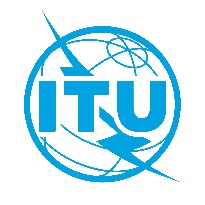 Документ RRB21-3/13-R
27 октября 2021 года
Оригинал: английскийпротокол*восемьдесят ВОСЬМОГО СОБРАНИЯРАДИОРЕГЛАМЕНТАРНОГО КОМИТЕТАпротокол*восемьдесят ВОСЬМОГО СОБРАНИЯРАДИОРЕГЛАМЕНТАРНОГО КОМИТЕТА11−15 октября 2021 года – Собрание в смешанном формате11−15 октября 2021 года – Собрание в смешанном форматеОбсуждаемые вопросыДокументы1Открытие собрания–2Принятие повестки дня и рассмотрение поступивших с опозданием представленийRRB21-3/OJ/1(Rev.3)
RRB21-3/DELAYED/43Отчет Директора БРRRB21-3/4
RRB21-3/4(Add.1)
RRB21-3/4(Add.2)
RRB21-3/4(Add.3)
RRB21-3/4(Add.4)
RRB21-3/4(Add.5)
RRB21-3/DELAYED/1
RRB21-3/DELAYED/3
RRB21-3/DELAYED/5
RRB21-3/DELAYED/64Правила процедурыRRB21-3/1 
RRB20-2/1(Rev.4)
CCRR/67
RRB21-3/55Вопросы и просьбы, касающиеся продления регламентарных предельных сроков ввода в действие или повторного ввода в действие частотных присвоений спутниковым сетямRRB21-3/2
RRB21-3/3
RRB21-3/6
RRB21-3/7
RRB21-3/10
RRB21-3/11
RRB21-3/DELAYED/26Представление администрации Катара с просьбой о замене заявляющей администрации QAT/ARB на QAT для спутниковой сети ESHAILSAT-26E-2RRB21-3/97Представление администрации Китая с просьбой о признании ввода в действие частотных присвоений спутниковым сетям в орбитальных позициях 163 в. д. и 125 в. д.RRB21-3/88Выборы заместителя Председателя на 2022 год−9Подтверждение сроков проведения 89-го собрания Комитета и ориентировочных дат будущих собраний−10Любые другие вопросы: Подготовка к ВКР-23 и сопутствующие организационные вопросы−11Утверждение краткого обзора решенийRRB21-3/1212Закрытие собрания−1 980–2 010 МГц2 170–2 200 МГц3 400–3 700 МГц3 700–4 200 МГц5 850–5 925 МГц5 925–6 425 МГц6 425–6 725 МГц10 950–11 200 МГц11 450–11 700 МГц12 200–12 250 МГц12 250–12 290 МГц12 290–12 750 МГц13 750–14 000 МГц14 000–14 040 МГц14 040–14 500 МГц17 700–20 200 МГц27 500–30 000 МГц